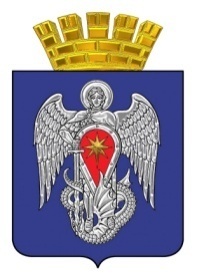 МИХАЙЛОВСКАЯ ГОРОДСКАЯ ДУМАВОЛГОГРАДСКОЙ ОБЛАСТИРЕШЕНИЕПринято Михайловской городской Думой 22 декабря 2016 г.                                                                  № 1115О внесении изменений в решение Михайловской городской Думы от 29 декабря 2015 года № 1031 «О бюджете городского округа город Михайловка на 2016 год и на плановый период 2017 и 2018 годовВ соответствии со статьей 44 Положения о бюджетном процессе в городском округе город Михайловка, утвержденного Решением Михайловской городской Думы от 31 марта 2014  года № 867, Михайловская городская Дума РЕШИЛА:Внести в решение Михайловской городской Думы от 29 декабря 2015 года № 1031 «О бюджете городского округа город Михайловка на 2016 год и на плановый период 2017 и 2018 годов» (в редакции от 29.02.2016  № 1042, от 15.04.2016№ 1045, от 11.07.2016  № 1073) следующие изменения:1.Пункт 1 изложить в следующей редакции:«1.Утвердить основные характеристики бюджета городского округа на 2016 год:прогнозируемый общий объем доходов бюджета городского округа в сумме 1496324,1  тыс. рублей, в том числе налоговые и неналоговые доходы-799180 тыс. рублей, безвозмездные поступления от других бюджетов бюджетной системы Российской Федерации в сумме -697033,4  тыс. рублей, безвозмездные поступления от негосударственных организаций и физических лиц – 110,7 тыс. рублей;общий объем расходов бюджета городского округа в сумме 1567392,5 тыс. рублей, в том числе  на исполнение передаваемых полномочий и софинансирование социальных расходов за счет безвозмездных поступлений от других бюджетов бюджетной системы Российской Федерации 700850,1  тыс. рублей;прогнозируемый дефицит бюджета городского округа в сумме 71068,4тыс. рублей или  14,3 процента  к объему доходов бюджета городского округа без учета утвержденного объема безвозмездных поступлений и доходов, полученных по дополнительным нормативам отчислений».2. Абзац 5 пункта 2 изложить в следующей редакции:«общий объем расходов бюджета городского округа на 2017 год в сумме  1075576,8 тыс. рублей, в том числе условно утвержденные расходы в сумме 14716,6 тыс. рублей и на 2018 год -  в сумме 1030527,2 тыс. рублей, в том числе условно утвержденные расходы 45324,2  тыс. рублей;»3. Пункт 4 изложить в следующей редакции:«4. В расходной части бюджета по подразделу 0502 «Коммунальное хозяйство» предусмотреть средства на увеличение уставного фонда МУП «Михайловское водопроводно-канализационное хозяйство» в сумме 5150,0 тыс. рублей.В расходной части бюджета по подразделу 0113 «Другие общегосударственные вопросы» предусмотреть средства на предоставление субсидий некоммерческим организациям территориального общественного самоуправления городского округа город Михайловка Волгоградской области, реализующим проекты по благоустройству территорий организаций  территориального общественного самоуправления в сумме 4420,0 тыс. рублей».4. Абзац 1 пункта  18 изложить в следующей редакции:«18. Утвердить объем бюджетных ассигнований дорожного фонда городского округа на 2016 год в сумме 54946,3 тыс. рублей, на 2017 год – 18445,0 тыс. рублей, на 2018 год – 18445,0 тыс. рублей».5.Абзац 1 пункта  19 изложить в следующей редакции:«19.Предусмотреть в расходной части бюджета городского округа по подразделу 0502 «Коммунальное хозяйство» раздела 0500 «Жилищно-коммунальное хозяйство» субсидии на компенсацию выпадающих доходов ресурсоснабжающих организаций, связанных с применением ими социальных тарифов на коммунальные ресурсы и услуги технического водоснабжения, поставляемые населению, за счет средств субвенции из областного бюджета в объеме:на 2016 год – 7392,4 тыс. рублей;на 2017 год – 7951,7 тыс. рублей;на 2018 год – 7951,7 тыс. рублей.6. Приложение № 3 изложить в следующей редакции:7.Приложение № 4 изложить в следующей редакции:8.Приложение № 5 изложить в следующей редакции:Переченьстроек и объектов строительства, реконструкции и технического перевооружения для муниципальных нужд  городского округа  на 2016 год и на плановый период  2017 и 2018 годов.10. Приложение № 7 изложить в следующей редакции:12. Приложение № 10 изложить в следующей редакции:13. Настоящее решение вступает в силу с момента подписания и подлежит официальному опубликованию.	14. Контроль  исполнения настоящего решения возложить на постоянную комиссию по бюджетной, налоговой, экономической политике и предпринимательству Михайловской городской Думы.Глава городского округа город Михайловка 	Волгоградской области                                               			Н.С. Ефименко22 декабря 2016 г. Распределение бюджетных ассигнований  по разделам и подразделам функциональной классификации расходов бюджета городского округа на 2016 год и на плановый период 2017 и 2018 годовРаспределение бюджетных ассигнований  по разделам и подразделам функциональной классификации расходов бюджета городского округа на 2016 год и на плановый период 2017 и 2018 годовРаспределение бюджетных ассигнований  по разделам и подразделам функциональной классификации расходов бюджета городского округа на 2016 год и на плановый период 2017 и 2018 годовРаспределение бюджетных ассигнований  по разделам и подразделам функциональной классификации расходов бюджета городского округа на 2016 год и на плановый период 2017 и 2018 годовРаспределение бюджетных ассигнований  по разделам и подразделам функциональной классификации расходов бюджета городского округа на 2016 год и на плановый период 2017 и 2018 годовРаспределение бюджетных ассигнований по разделам и подразделам,целевым статьямРаспределение бюджетных ассигнований по разделам и подразделам,целевым статьямРаспределение бюджетных ассигнований по разделам и подразделам,целевым статьямРаспределение бюджетных ассигнований по разделам и подразделам,целевым статьямРаспределение бюджетных ассигнований по разделам и подразделам,целевым статьямРаспределение бюджетных ассигнований по разделам и подразделам,целевым статьямРаспределение бюджетных ассигнований по разделам и подразделам,целевым статьямРаспределение бюджетных ассигнований по разделам и подразделам,целевым статьями видам расходов классификации расходов бюджета городского округа  и видам расходов классификации расходов бюджета городского округа  и видам расходов классификации расходов бюджета городского округа  и видам расходов классификации расходов бюджета городского округа  и видам расходов классификации расходов бюджета городского округа  и видам расходов классификации расходов бюджета городского округа  и видам расходов классификации расходов бюджета городского округа  и видам расходов классификации расходов бюджета городского округа  на 2016 год и на плановый период 2017 и 2018 годовна 2016 год и на плановый период 2017 и 2018 годовна 2016 год и на плановый период 2017 и 2018 годовна 2016 год и на плановый период 2017 и 2018 годовна 2016 год и на плановый период 2017 и 2018 годовна 2016 год и на плановый период 2017 и 2018 годовна 2016 год и на плановый период 2017 и 2018 годовна 2016 год и на плановый период 2017 и 2018 годов                                                                                                                                    тыс. рублей                                                                                                                                    тыс. рублей                                                                                                                                    тыс. рублей                                                                                                                                    тыс. рублей                                                                                                                                    тыс. рублей                                                                                                                                    тыс. рублей                                                                                                                                    тыс. рублей                                                                                                                                    тыс. рублейНаименованиеРазделПодразделЦелевая статья расходовВид расходов2016 год2017 год 2018 год НаименованиеРазделПодразделЦелевая статья расходовВид расходов2016 год2017 год 2018 год Общегосударственные вопросы01176402,9137798,4126037,1Функционирование высшего должностного лица субъекта Российской Федерации и муниципального образования 01021221,01181,01181,0Непрограммные направления обеспечения деятельности  органов местного самоуправления010290 0 1221,01181,01181,0Обеспечение выполнения функций главы муниципального образования010290 0 1221,01181,01181,0Расходы на выплаты персоналу в целях обеспечения выполнения функций (государственными) муниципальными органами, казенными учреждениями, органами управления государственными внебюджетными фондами010290 0 1001221,01181,01181,0Функционирование законодательных (представительных) органов государственной власти и представительных органов муниципальных образований 01031621,01630,01280,0Непрограммные направления обеспечения деятельности  органов местного самоуправления010390 0 1621,01630,01280,0Обеспечение выполнения функций аппарата представительного органа муниципального образования010390 0 1621,01630,01280,0Расходы на выплаты персоналу в целях обеспечения выполнения функций (государственными) муниципальными органами, казенными учреждениями, органами управления государственными внебюджетными фондами010390 0 1001217,01274,01274,0Закупка товаров, работ и услуг для государственных (муниципальных) нужд010390 0 200398,0350,00,0Иные бюджетные ассигнования010390 0 8006,06,06,0Функционирование Правительства РФ, высших  исполнительных органов государственной  власти субъектов РФ, местных администраций 010461487,353597,453647,4Непрограммные направления обеспечения деятельности  органов местного самоуправления010490 0 61487,353597,453647,4Обеспечение выполнения функций аппарата исполнительного органа муниципального образования010490 0 54645,947420,047470,0Расходы на выплаты персоналу в целях обеспечения выполнения функций (государственными) муниципальными органами, казенными учреждениями, органами управления государственными внебюджетными фондами010490 0 10048611,042430,047230,0Закупка товаров, работ и услуг для государственных (муниципальных) нужд010490 0 2005794,94750,00,0Иные бюджетные ассигнования010490 0 800240,0240,0240,0Обеспечение выполнения функций главы местной администрации010490 0 1524,51434,01434,0Расходы на выплаты персоналу в целях обеспечения выполнения функций (государственными) муниципальными органами, казенными учреждениями, органами управления государственными внебюджетными фондами010490 0 1001524,51434,01434,0Обеспечение выполнения функций аппарата исполнительного органа муниципального образования по исполнению государственных полномочий010490 0 5316,94743,44743,4Расходы на выплаты персоналу в целях обеспечения выполнения функций (государственными) муниципальными органами, казенными учреждениями, органами управления государственными внебюджетными фондами010490 0 1004529,33882,43882,4Закупка товаров, работ и услуг для государственных (муниципальных) нужд010490 0 200787,6861,0861,0Обеспечение деятельности финансовых, налоговых и таможенных органов и органов финансового (финансово-бюджетного) надзора01069546,09718,08705,5Непрограммные направления обеспечения деятельности  органов местного самоуправления010690 0 9546,09718,08705,5Обеспечение выполнения функций аппарата финансового органа010690 0 8011,08211,07338,5Расходы на выплаты персоналу в целях обеспечения выполнения функций (государственными) муниципальными органами, казенными учреждениями, органами управления государственными внебюджетными фондами010690 0 1007237,07437,07337,0Закупка товаров, работ и услуг для государственных (муниципальных) нужд010690 0 200772,5772,50,0Иные бюджетные ассигнования010690 0 8001,51,51,5Обеспечение выполнения функций  контрольно-счетной комиссии010690 0 1535,01507,01367,0Обеспечение выполнения функций аппарата контрольно-счетной комиссии010690 0 792,0764,0624,0Расходы на выплаты персоналу в целях обеспечения выполнения функций (государственными) муниципальными органами, казенными учреждениями, органами управления государственными внебюджетными фондами010690 0 100645,0617,0617,0Закупка товаров, работ и услуг для государственных (муниципальных) нужд010690 0 200140,0140,00,0Иные бюджетные ассигнования010690 0 8007,07,07,0Обеспечение выполнения функций председателя  контрольно-счетной комиссии010690 0 743,0743,0743,0Расходы на выплаты персоналу в целях обеспечения выполнения функций (государственными) муниципальными органами, казенными учреждениями, органами управления государственными внебюджетными фондами010690 0 100743,0743,0743,0Резервные фонды0111436,9500,0500,0Непрограммные расходы органов местного самоуправления011199 0 436,9500,0500,0Резервный фонд администрации городского округа 011199 0 436,9500,0500,0Иные бюджетные ассигнования011199 0 800436,9500,0500,0Другие общегосударственные вопросы0113102090,771172,060723,2Муниципальная программа "Повышение качества предоставления государственных и муниципальных услуг на базе АУ "МФЦ" на территории городского округа город Михайловка на 2014-2016 годы"011301 0 19920,50,00,0Обеспечение выполнения бюджетными и автономными учреждениями муниципальных заданий011301 0 19920,50,00,0Предоставление субсидий бюджетным, автономным учреждениям и иным некоммерческим организациям011301 0 60019920,50,00,0Муниципальная программа "Развитие территориального общественного самоуправления  на территории городского округа город Михайловка" на 2014-2016 годы011302 06470,40,00,0Закупка товаров, работ и услуг для муниципальных нужд011302 061,0Закупка товаров, работ и услуг для государственных (муниципальных) нужд011302 020061,00,00,0Поддержка мер по обеспечению сбалансированности местных бюджетов для решения отдельных вопросов в части оказания поддержки организации территориального общественного самоуправления011302 04420,00,00,0Предоставление субсидий бюджетным, автономным учреждениям и иным некоммерческим организациям011302 06004420,00,00,0Награждение победителей по итогам конкурса011302 01989,40,00,0Иные бюджетные ассигнования011302 08001989,40,00,0Муниципальная программа "Развитие муниципальной службы в городском округе город Михайловка на 2014-2016 годы"011303 0 20,00,00,0Закупка товаров, работ и услуг для муниципальных нужд011303 0 20,00,00,0Закупка товаров, работ и услуг для государственных (муниципальных) нужд011303 0 20020,00,00,0Непрограммные направления обеспечения деятельности  органов местного самоуправления011390 0 17869,914564,014564,0Обеспечение выполнения функций отделами сельских территорий011390 0 15206,014564,014564,0Расходы на выплаты персоналу в целях обеспечения выполнения функций (государственными) муниципальными органами, казенными учреждениями, органами управления государственными внебюджетными фондами011390 0 10014826,014311,014311,0Закупка товаров, работ и услуг для государственных (муниципальных) нужд011390 0 200279,1150,0150,0Иные бюджетные ассигнования011390 0 800100,9103,0103,0Обеспечение выполнения функций аппарата исполнительного органа муниципального образования по исполнению государственных полномочий011390 0 2663,90,00,0Расходы на выплаты персоналу в целях обеспечения выполнения функций (государственными) муниципальными органами, казенными учреждениями, органами управления государственными внебюджетными фондами011390 0 1002176,80,00,0Закупка товаров, работ и услуг для государственных (муниципальных) нужд011390 0 200487,10,00,0Непрограммные расходы органов местного самоуправления011399 0 57809,956608,046159,2Обеспечение выполнения бюджетными и автономными учреждениями муниципальных заданий011399 0 0,013438,40,0Предоставление субсидий бюджетным, автономным учреждениям и иным некоммерческим организациям011399 0 6000,013438,40,0Обеспечение выполнения функций казенными учреждениями011399 0 50160,827618,00,0Расходы на выплаты персоналу в целях обеспечения выполнения функций (государственными) муниципальными органами, казенными учреждениями, органами управления государственными внебюджетными фондами011399 0 10028404,518933,00,0Закупка товаров, работ и услуг для государственных (муниципальных) нужд011399 0 20021539,78546,00,0Иные бюджетные ассигнования011399 0 800216,6139,00,0Оценка недвижимости, признание прав и регулирование отношений по муниципальной собственности011399 0 595,90,00,0Закупка товаров, работ и услуг для государственных (муниципальных) нужд011399 0 200595,90,00,0Обеспечение выполнения других обязательств органов местного самоуправления011399 0 4069,60,00,0Закупка товаров, работ и услуг для государственных (муниципальных) нужд011399 0 2002719,70,00,0Иные бюджетные ассигнования011399 0 8001349,90,00,0Бюджетные инвестиции на приобретение объектов недвижимого имущества01 1399 0700,0835,0835,0Капитальные вложения в объекты недвижимого имущества государственной (муниципальной) собственности011399 0400700,0835,0835,0Условно утвержденные расходы011399 0 0,014716,645324,2Иные бюджетные ассигнования011399 0 8000,014716,645324,2Поощрение победителей конкурса на лучшую организацию работы в представительных органах местного самоуправления011399 0 10,00,00,0Закупка товаров, работ и услуг для государственных (муниципальных) нужд011399 0 20010,00,00,0Составление (изменение) списков кандидатов в присяжные заседатели федеральных судов общей юрисдикции в Российской Федерации011399 0 60,00,00,0Закупка товаров, работ и услуг для государственных (муниципальных) нужд011399 0 20043,30,00,0Предоставление субсидий бюджетным, автономным учреждениям и иным некоммерческим организациям011399 0 60016,70,00,0Мероприятия по временному социально-бытовому обустройству лиц, вынужденно покинувших территорию Украины и находящихся в пунктах временного размещения011399 0 782,40,00,0Предоставление субсидий бюджетным, автономным учреждениям и иным некоммерческим организациям011399 0 600456,80,00,0Иные бюджетные ассигнования011399 0 800325,60,00,0Проведение Всероссийской переписи в 2016 году011399 0 1431,20,00,0Закупка товаров, работ и услуг для государственных (муниципальных) нужд011399 0 2001431,20,00,0Национальная безопасность и правоохранительная деятельность0310503,04872,00,0Защита населения и территории от чрезвычайных ситуаций природного и техногенного характера, гражданская оборона03093155,00,00,0Муниципальная программа "Обеспечение безопасности жизнедеятельности населения городского округа город Михайловка на 2014-2016 годы"030904 0 3091,90,00,0Мероприятия по предупреждению и ликвидации последствий чрезвычайных ситуаций и стихийных бедствий030904 0 2655,60,00,0Расходы на выплаты персоналу в целях обеспечения выполнения функций (государственными) муниципальными органами, казенными учреждениями, органами управления государственными внебюджетными фондами030904 0 100927,50,00,0Закупка товаров, работ и услуг для государственных (муниципальных) нужд030904 0 2001728,10,00,0Мероприятия по гражданской обороне030904 0 436,30,00,0Закупка товаров, работ и услуг для государственных (муниципальных) нужд030904 0 200436,30,00,0Непрограммные расходы органов местного самоуправления030999 0 63,10,00,0Резервный фонд администрации городского округа 030999 063,10,00,0Закупка товаров, работ и услуг для государственных (муниципальных) нужд030999 020038,00,00,0Иные бюджетные ассигнования030999 080025,10,00,0Другие вопросы в области национальной безопасности и правоохранительной деятельности03147348,04872,00,0Муниципальная программа "Обеспечение безопасности жизнедеятельности населения городского округа город Михайловка на 2014-2016 годы"031404 0 147,60,00,0Другие мероприятия по обеспечению безопасности граждан031404 0 147,60,00,0Закупка товаров, работ и услуг для государственных (муниципальных) нужд031404 0 200147,60,00,0Муниципальная программа "Профилактика правонарушений на территории городского округа город Михайловка" на 2014-2016 годы 031405  0 1356,00,00,0Закупка товаров, работ и услуг для  муниципальных  нужд031405  0 1356,00,00,0Закупка товаров, работ и услуг для государственных (муниципальных) нужд031405  0 200700,00,00,0Иные бюджетные ассигнования031405  0 800656,00,00,0Непрограммные расходы органов местного самоуправления031499 0 5844,44872,00,0Обеспечение выполнения функций казенными учреждениями031499 0 5844,44872,00,0Расходы на выплаты персоналу в целях обеспечения выполнения функций (государственными) муниципальными органами, казенными учреждениями, органами управления государственными внебюджетными фондами031499 0 1005536,54749,00,0Закупка товаров, работ и услуг для государственных (муниципальных) нужд031499 0 200286,5119,00,0Иные бюджетные ассигнования031499 0 80021,44,00,0Национальная экономика0477128,118470,018470,0Сельское хозяйство0405264,025,025,0Непрограммные расходы органов местного самоуправления040599 0 264,025,025,0Обеспечение выполнения других обязательств органов местного самоуправления040599 0 200,00,00,0Закупка товаров, работ и услуг для государственных (муниципальных) нужд040599 0 20064,00,00,0Иные бюджетные ассигнования040599 0 800136,00,00,0Мероприятия по предупреждению и ликвидации болезней животных, их лечению, защиту населения от болезней, общих для человека и животных, в части организации и проведения мероприятий по отлову, содержанию и уничтожению безнадзорных животных040599 0 64,025,025,0Предоставление субсидий на иные цели бюджетным, автономным учреждениям040599 0 64,025,025,0Предоставление субсидий бюджетным, автономным учреждениям и иным некоммерческим организациям040599 0 60064,025,025,0Дорожное хозяйство (дорожные фонды)040975934,118445,018445,0Муниципальная  программа "Повышение безопасности дорожного движения на территории городского округа город Михайловка на 2014-2016 годы"040906 0 75934,10,00,0Строительство, капитальный ремонт, ремонт и содержание автомобильных дорог общего пользования муниципального значения, дворовых территорий многоквартирных домов, проездов к дворовым территориям за счет средств дорожного фонда040906 0 35159,50,00,0Закупка товаров, работ и услуг для государственных (муниципальных) нужд040906 0 2006515,50,00,0Обеспечение выполнения бюджетными и автономными учреждениями муниципальных заданий040906 0 22974,00,00,0Предоставление субсидий бюджетным, автономным учреждениям и иным некоммерческим организациям040906 0 60022974,00,00,0Предоставление субсидий на иные цели бюджетным, автономным учреждениям040906 0 5670,00,00,0Предоставление субсидий бюджетным, автономным учреждениям и иным некоммерческим организациям040906 0 6005670,00,00,0Реализация неотложных мероприятий по капитальному ремонту и (или ) ремонту автомобильных дорог общего пользования местного значения040906 0 18000,00,00,0Закупка товаров, работ и услуг для государственных (муниципальных) нужд040906 0 20018000,00,00,0Реализация неотложных мероприятий по капитальному ремонту и (или ) ремонту автомобильных дорог общего пользования местного значения за счет средств дорожного фонда городского округа040906 0 136,80,00,0Закупка товаров, работ и услуг для государственных (муниципальных) нужд040906 0 200136,80,00,0Реализация неотложных мероприятий по капитальному ремонту и (или) ремонту автомобильных дорог городского округа040906 0 43,20,00,0Закупка товаров, работ и услуг для государственных (муниципальных) нужд040906 0 20043,20,00,0Устройство светофорных объектов на дорогах в границах городского округа в рамках мероприятий по повышению безопасности дорожного движения за счет средств дорожного фонда040906 0 150,00,00,0Капитальные вложения в объекты недвижимого имущества государственной (муниципальной) собственности040906 0 400150,00,00,0Строительство, капитальный ремонт, ремонт и содержание автомобильных дорог общего пользования, муниципального значения, дворовых территорий многоквартирных домов, проездов к дворовым территориям040906 0 5944,60,00,0Закупка товаров, работ и услуг для государственных (муниципальных) нужд040906 0 2001052,00,00,0Обеспечение выполнения бюджетными и автономными учреждениями муниципальных заданий4149,20,00,0Предоставление субсидий бюджетным, автономным учреждениям и иным некоммерческим организациям040906 0 6004149,20,00,0Предоставление субсидий на иные цели бюджетным, автономным учреждениям040906 0 743,40,00,0Предоставление субсидий бюджетным, автономным учреждениям и иным некоммерческим организациям040906 0 600743,40,00,0Обслуживание светофорных объектов на дорогах в границах городских округов в рамках мероприятий по безопасности дорожного движения за счет средств дорожного фонда040906 0 1500,00,00,0Предоставление субсидий на иные цели бюджетным, автономным учреждениям040906 0 1500,00,00,0Предоставление субсидий бюджетным, автономным учреждениям и иным некоммерческим организациям040906 0 6001500,00,00,0Поддержка мер по обеспечению сбалансированности местных бюджетов для решения отдельных вопросов в сфере благоустройства040906 0 15000,00,00,0Закупка товаров, работ и услуг для государственных (муниципальных) нужд040906 0 20015000,00,00,0Непрограммные расходы органов местного самоуправления040999 0 0,018445,018445,0Строительство, капитальный ремонт, ремонт и содержание автомобильных дорог общего пользования муниципального значения, дворовых территорий многоквартирных домов, проездов к дворовым территориям за счет средств дорожного фонда040999 0 0,018445,018445,0Обеспечение выполнения бюджетными и автономными учреждениями муниципальных заданий0,018445,018445,0Предоставление субсидий бюджетным, автономным учреждениям и иным некоммерческим организациям040999 0 6000,018445,018445,0Другие вопросы в области национальной экономики0412930,00,00,0Муниципальная программа                      "Обновление градостроительной документации о градостроительном планировании территорий городского округа город Михайловка  на 2014-2016 годы"041207 0 550,00,00,0Закупка товаров, работ и услуг для муниципальных нужд041207 0 550,00,00,0Закупка товаров, работ и услуг для государственных (муниципальных) нужд041207 0 200550,00,00,0Муниципальная программа "Развитие и поддержка малого и среднего предпринимательства городского округа город Михайловка" на 2014-2016 годы041209 0 380,00,00,0Закупка товаров, работ и услуг для муниципальных нужд041209 0 79,30,00,0Закупка товаров, работ и услуг для государственных (муниципальных) нужд041209 0 20079,30,00,0Предоставление субсидий юридическим лицам (за исключением субсидий муниципальным учреждениям), индивидуальным предпринимателям, физическим лицам041209 0300,70,00,0Иные бюджетные ассигнования041209 0 800300,70,00,0Жилищно-коммунальное хозяйство05115387,423279,98847,7Жилищное хозяйство05012168,8869,0896,0Муниципальная программа "Проведение капитального ремонта муниципального жилого фонда на территории городского округа город Михайловка на 2014-2016 годы"050110 0 959,00,00,0Закупка товаров, работ и услуг для муниципальных нужд050110 0 959,00,00,0Закупка товаров, работ и услуг для государственных (муниципальных) нужд050110 0 200959,00,00,0Муниципальная  программа                                     "Энергоресурсосбережение и повышение энергоэффективности городского округа город Михайловка на период до 2020 года"050131 0 9,00,00,0Закупка товаров, работ и услуг для муниципальных нужд050131 0 9,00,00,0Закупка товаров, работ и услуг для государственных (муниципальных) нужд050131 0 2009,00,00,0Непрограммные расходы органов местного самоуправления050199 0 1200,8869,0896,0Закупка товаров, работ и услуг для муниципальных нужд050199 0 148,00,00,0Закупка товаров, работ и услуг для государственных (муниципальных) нужд050199 0 200148,00,00,0Взносы на капитальный ремонт жилищного фонда050199 0 1052,8869,0896,0Закупка товаров, работ и услуг для государственных (муниципальных) нужд050199 0 2001052,8869,0896,0Коммунальное хозяйство050245535,722410,97951,7Муниципальная  программа                                     "Развитие и модернизация объектов коммунальной инфраструктуры городского округа город Михайловка на 2014-2016 годы"050211 0 16079,90,00,0Взносы в уставный фонд муниципальным унитарным предприятиям050211 05150,00,00,0Иные бюджетные ассигнования050211 08005150,00,00,0Закупка товаров, работ и услуг для муниципальных нужд050211 0 2,20,00,0Закупка товаров, работ и услуг для государственных (муниципальных) нужд050211 0 2002,20,00,0Погашение кредиторской задолженности перед подрядными организациями за выполненные в 2013-2015 годах работы в рамках муниципальных контрактов по проектированию и строительству внутрипоселковых газопроводов050211 0 7815,50,00,0Капитальные вложения в объекты недвижимого имущества государственной (муниципальной) собственности050211 0 4007815,50,00,0Бюджетные инвестиции в объекты муниципальной собственности050211 0 3104,20,00,0Капитальные вложения в объекты недвижимого имущества государственной (муниципальной) собственности050211 0 4003104,20,00,0Погашение кредиторской задолженности перед подрядными организациями за выполненные в 2013-2015 годах работы в рамках муниципальных контрактов по проектированию и строительству внутрипоселковых газопроводов городского округа050211 0 8,00,00,0Капитальные вложения в объекты недвижимого имущества государственной (муниципальной) собственности050211 0 4008,00,00,0Муниципальная программа "Устойчивое развитие сельских территорий на 2014-2017 годы и на период до 2020г"050233 0 18038,814459,20,0Закупка товаров, работ и услуг для муниципальных нужд050233 0 0,60,00,0Закупка товаров, работ и услуг для государственных (муниципальных) нужд050233 0 2000,60,00,0Бюджетные инвестиции в объекты муниципальной собственности050233 0 327,414459,20,0Капитальные вложения в объекты недвижимого имущества государственной (муниципальной) собственности050233 0 400327,414459,20,0Мероприятия по улучшению жилищных условий граждан, проживающих в сельской местности, развитию социальной и инженерной инфраструктуры в сельской местности, по грантовой поддержке местных инициатив граждан, проживающих в сельской местности, выполняемые в рамках реализации государственной программы Волгоградской области "Устойчивое развитие сельских территорий на 2014 - 2017 годы и на период до 2020 года"050233 0 4615,00,00,0Капитальные вложения в объекты недвижимого имущества государственной (муниципальной) собственности050233 0 4004615,00,00,0Мероприятия по развитию газификации в сельской местности050233 0 487,20,00,0Капитальные вложения в объекты недвижимого имущества государственной (муниципальной) собственности050233 0 400487,20,00,0Реализация мероприятий федеральной целевой программы "Устойчивое развитие сельских территорий на 2014-2017 годы и на период до 2020 года"050233 0 10803,10,00,0Капитальные вложения в объекты недвижимого имущества государственной (муниципальной) собственности050233 0 40010803,10,00,0Мероприятия по развитию социальной и инженерной инфраструктуры в сельской местности050233 0 1805,50,00,0Капитальные вложения в объекты недвижимого имущества государственной (муниципальной) собственности050233 0 4001805,50,00,0Непрограммные расходы органов местного самоуправления050299 0 11417,07951,77951,7Закупка товаров, работ и услуг для муниципальных нужд050299 0 4024,60,00,0Закупка товаров, работ и услуг для государственных (муниципальных) нужд050299 0 2004024,60,00,0Компенсация выпадающих доходов ресурсоснабжающих организаций, связанных с применением ими социальных тарифов на коммунальные ресурсы и услуги технического водоснабжения, поставляемые населению050299 0 7392,47951,77951,7Иные бюджетные ассигнования050299 0 8007392,47951,77951,7Благоустройство050358385,60,00,0Ведомственная целевая программа "Благоустройство территории городского округа город Михайловка на 2016-2018 годы"050334 0 30972,50,00,0Обеспечение выполнения бюджетными и автономными учреждениями муниципальных заданий050334 0 28885,10,00,0Предоставление субсидий бюджетным, автономным учреждениям и иным некоммерческим организациям050334 0 60028885,10,00,0Предоставление субсидий на иные цели бюджетным, автономным учреждениям050334 0 2087,40,00,0Предоставление субсидий бюджетным, автономным учреждениям и иным некоммерческим организациям050334 0 6002087,40,00,0Непрограммные расходы органов местного самоуправления050399 0 27413,10,00,0Уличное освещение050399 0 23269,20,00,0Закупка товаров, работ и услуг для государственных (муниципальных) нужд050399 0 20023265,80,00,0в том числе субсидия на обеспечение сбалансированности бюджетов050399 0 200373,00,00,0Иные бюджетные ассигнования050399 0 8003,40,00,0Озеленение050399 0 68,40,00,0Закупка товаров, работ и услуг для государственных (муниципальных) нужд050399 0 20068,40,00,0Содержание мест захоронений050399 0 239,00,00,0Закупка товаров, работ и услуг для государственных (муниципальных) нужд050399 0 200239,00,00,0Прочие расходы благоустройства050399 0 1555,10,00,0Закупка товаров, работ и услуг для государственных (муниципальных) нужд050399 0 2001555,10,00,0Предоставление субсидий на иные цели бюджетным, автономным учреждениям050399 0 2281,40,00,0Предоставление субсидий бюджетным, автономным учреждениям и иным некоммерческим организациям050399 0 6002281,40,00,0Другие вопросы в области жилищно-коммунального хозяйства05059297,30,00,0Непрограммные расходы органов местного самоуправления050599 0 7778,40,00,0Обеспечение выполнения функций казенными учреждениями050599 0 7778,40,00,0Расходы на выплаты персоналу в целях обеспечения выполнения функций (государственными) муниципальными органами, казенными учреждениями, органами управления государственными внебюджетными фондами050599 0 1007039,50,00,0Закупка товаров, работ и услуг для государственных (муниципальных) нужд050599 0 200627,90,00,0Иные бюджетные ассигнования050599 0 800111,00,00,0Муниципальная программа "Содействие занятости населения в городском округе город Михайловка на 2014-2016 годы"050512 0 1518,90,00,0Предоставление субсидий на иные цели бюджетным, автономным учреждениям050512 0 1518,90,00,0Предоставление субсидий бюджетным, автономным учреждениям и иным некоммерческим организациям050512 0 6001518,90,00,0Образование07927517,4730719,8726719,8Дошкольное образование0701275673,0202087,4202087,4Муниципальная программа "Развитие дошкольного образования на территории городского округа город Михайловка" на 2014-2016 годы070113 0 22229,10,00,0Закупка товаров, работ и услуг в целях оказания муниципальных услуг070113 0 3022,60,00,0Закупка товаров, работ и услуг для государственных (муниципальных) нужд070113 0 2003022,60,00,0Бюджетные инвестиции в объекты муниципальной собственности070113 0 19206,50,00,0Капитальные вложения в объекты недвижимого имущества государственной (муниципальной) собственности070113 0 40019206,50,00,0Муниципальная программа "Пожарная безопасность в образовательных учреждениях" на 2014-2016 годы"070114 0 1567,00,00,0Предоставление субсидий на иные цели бюджетным, автономным учреждениям070114 0 1567,00,00,0Предоставление субсидий бюджетным, автономным учреждениям и иным некоммерческим организациям070114 0 6001567,00,00,0Муниципальная программа "Медицинское обеспечение в образовательных учреждениях" на 2014-2016 годы070115 0 1304,80,00,0Предоставление субсидий на иные цели бюджетным, автономным учреждениям070115 0 1304,80,00,0Предоставление субсидий бюджетным, автономным учреждениям и иным некоммерческим организациям070115 0 6001304,80,00,0Муниципальная программа "Повышение безопасности и антитеррористической защищенности в образовательных учреждениях" на 2014-2016 годы070116 0 1536,10,00,0Предоставление субсидий на иные цели бюджетным, автономным учреждениям070116 0 1536,10,00,0Предоставление субсидий бюджетным, автономным учреждениям и иным некоммерческим организациям070116 0 6001536,10,00,0Муниципальная программа "Совершенствование материально-технической базы образовательных учреждений" на 2014-2016 годы070120 06681,90,00,0Предоставление субсидий на иные цели бюджетным, автономным учреждениям070120 04847,30,00,0Предоставление субсидий бюджетным, автономным учреждениям и иным некоммерческим организациям070120 06004847,30,00,0Приобретение и замена оконных блоков и выполнение необходимых для этого работ в зданиях муниципальных образовательных организаций Волгоградской области070120 01814,20,00,0Предоставление субсидий бюджетным, автономным учреждениям и иным некоммерческим организациям070120 06001814,20,00,0Приобретение и замена оконных блоков в образовательных организациях городского округа070120 020,40,00,0Предоставление субсидий бюджетным, автономным учреждениям и иным некоммерческим организациям070120 060020,40,00,0Ведомственная целевая программа "Организация предоставления общедоступного бесплатного дошкольного образования в муниципальных дошкольных образовательных учреждениях городского округа город Михайловка на 2016-2018 годы"070135 0 242354,1202087,4202087,4Обеспечение выполнения функций казенными учреждениями070135 013775,50,00,0Расходы на выплаты персоналу в целях обеспечения выполнения функций (государственными) муниципальными органами, казенными учреждениями, органами управления государственными внебюджетными фондами070135 01005657,10,00,0Закупка товаров, работ и услуг для государственных (муниципальных) нужд070135 02007597,10,00,0Иные бюджетные ассигнования070135 0800521,30,00,0Обеспечение выполнения бюджетными и автономными учреждениями муниципальных заданий070135 0 93595,485892,285892,2Предоставление субсидий бюджетным, автономным учреждениям и иным некоммерческим организациям070135 0 60093595,485892,285892,2Предоставление субсидий на иные цели бюджетным, автономным учреждениям070135 0 1708,00,00,0Предоставление субсидий бюджетным, автономным учреждениям и иным некоммерческим организациям070135 0 6001708,00,00,0Поддержка мер по обеспечению сбалансированности местных бюджетов для решения отдельных вопросов в сфере дополнительного образования детей070135 0 110,80,00,0Предоставление субсидий бюджетным, автономным учреждениям и иным некоммерческим организациям070135 0 600110,80,00,0Осуществление образовательного процесса муниципальными дошкольными образовательными организациями070135 0 133164,4116195,2116195,2Осуществление образовательного процесса муниципальными казенными дошкольными образовательными организациями070135 0 24051,30,00,0Расходы на выплаты персоналу в целях обеспечения выполнения функций (государственными) муниципальными органами, казенными учреждениями, органами управления государственными внебюджетными фондами070135 0 10024051,30,00,0Обеспечение выполнения бюджетными и автономными учреждениями муниципальных заданий070135 0 109113,1116195,2116195,2Предоставление субсидий бюджетным, автономным учреждениям и иным некоммерческим организациям070135 0600109113,1116195,2116195,2Общее образование0702587933,6496042,7496042,7Муниципальная программа "Развитие дошкольного образования на территории городского округа город Михайловка" на 2014-2016 годы070213 0722,10,00,0Закупка товаров, работ и услуг в целях оказания муниципальных услуг070213 0722,10,00,0Закупка товаров, работ и услуг для государственных (муниципальных) нужд070213 0200722,10,00,0Муниципальная программа "Пожарная безопасность в образовательных учреждениях" на 2014-2016 годы"070214 0 3443,30,00,0Закупка товаров, работ и услуг в целях оказания муниципальных услуг070214 0 3443,30,00,0Закупка товаров, работ и услуг для государственных (муниципальных) нужд070214 0 2003443,30,00,0Муниципальная программа "Медицинское обеспечение в образовательных учреждениях" на 2014-2016 годы070215 0 2177,40,00,0Закупка товаров, работ и услуг в целях оказания муниципальных услуг070215 0 2177,40,00,0Расходы на выплаты персоналу в целях обеспечения выполнения функций (государственными) муниципальными органами, казенными учреждениями, органами управления государственными внебюджетными фондами070215 0 10043,80,00,0Закупка товаров, работ и услуг для государственных (муниципальных) нужд070215 0 2002133,60,00,0Муниципальная программа "Повышение безопасности и антитеррористической защищенности в образовательных учреждениях" на 2014-2016 годы070216 02147,30,00,0Закупка товаров, работ и услуг в целях оказания муниципальных услуг070216 02147,30,00,0Закупка товаров, работ и услуг для государственных (муниципальных) нужд070216 02002147,30,00,0Муниципальная программа "Духовно - нравственное воспитание детей и подростков городского округа город Михайловка" на 2014-2016 годы070217 0 44,00,00,0Закупка товаров, работ и услуг в целях оказания муниципальных услуг070217 0 44,00,00,0Закупка товаров, работ и услуг для государственных (муниципальных) нужд070217 0 20044,00,00,0Муниципальная программа "Формирование здорового образа жизни обучающихся  городского округа город Михайловка" на 2014-2016 годы070218 0 15,00,00,0Закупка товаров, работ и услуг в целях оказания муниципальных услуг070218 0 15,00,00,0Закупка товаров, работ и услуг для государственных (муниципальных) нужд070218 0 20015,00,00,0Муниципальная программа "Одаренные дети" на 2014-2016 годы070219 0 226,00,00,0Закупка товаров, работ и услуг в целях оказания муниципальных услуг070219 0 226,00,00,0Расходы на выплаты персоналу в целях обеспечения выполнения функций (государственными) муниципальными органами, казенными учреждениями, органами управления государственными внебюджетными фондами070219 0 100118,00,00,0Закупка товаров, работ и услуг для государственных (муниципальных) нужд070219 0 200108,00,00,0Муниципальная программа "Совершенствование материально-технической базы образовательных учреждений" на 2014-2016 годы070220 0 13452,70,00,0Закупка товаров, работ и услуг в целях оказания муниципальных услуг070220 0 9580,50,00,0Закупка товаров, работ и услуг для государственных (муниципальных) нужд070220 0 2009580,50,00,0Создание в общеобразовательных организациях, расположенных в сельской местности, условий для занятий физической культурой и спортом за счет средств федерального бюджета070220 0 1399,90,00,0Закупка товаров, работ и услуг для государственных (муниципальных) нужд070220 0 2001399,90,00,0Создание в общеобразовательных организациях, расположенных в сельской местности, условий для занятий физической культурой и спортом за счет средств областного бюджета070220 0 166,70,00,0Закупка товаров, работ и услуг для государственных (муниципальных) нужд070220 0 200166,70,00,0Создание в общеобразовательных организациях, расположенных в сельской местности, условий для занятия физической культурой и спортом070220 0 150,00,00,0Закупка товаров, работ и услуг для государственных (муниципальных) нужд070220 0 200150,00,00,0Приобретение и замена оконных блоков и выполнение необходимых для этого работ в зданиях муниципальных образовательных организаций Волгоградской области070220 0 2131,20,00,0Закупка товаров, работ и услуг для государственных (муниципальных) нужд070220 0 2002131,20,00,0Приобретение и замена оконных блоков в образовательных организациях городского округа070220 0 24,40,00,0Закупка товаров, работ и услуг для государственных (муниципальных) нужд070220 0 20024,40,00,0Муниципальная программа "Поддержка и развитие детского творчества в учреждениях дополнительного образования детей в сфере культуры городского округа город Михайловка на 2014-2016 годы" 070221 0 128,30,00,0Предоставление субсидий на иные цели бюджетным, автономным учреждениям070221 0 128,30,00,0Предоставление субсидий бюджетным, автономным учреждениям и иным некоммерческим организациям070221 0 600128,30,00,0Муниципальная программа "Организация питания, отдыха и оздоровления обучающихся в муниципальных образовательных учреждениях городского округа город Михайловка" на 2014-2016 годы070225 0 23964,90,00,0Организация питания в муниципальных образовательных учреждениях070225 0 12694,10,00,0Обеспечение выполнения функций казенными учреждениями070225 0 12694,10,00,0Закупка товаров, работ и услуг для государственных (муниципальных) нужд070225 0 20012694,10,00,0Организация питания детей из малообеспеченных семей и детей, находящихся на учете у фтизиатра, в муниципальных образовательных учреждениях070225 0 11270,80,00,0Обеспечение выполнения функций казенными учреждениями070225 0 11270,80,00,0Закупка товаров, работ и услуг для государственных (муниципальных) нужд070225 0 20011270,80,00,0Муниципальная программа «Развитие народных художественных промыслов и декоративно-прикладного искусства городского округа город Михайловка на 2016-2018 годы»070226 020,00,00,0Предоставление субсидий на иные цели бюджетным, автономным учреждениям070226 020,00,00,0Предоставление субсидий бюджетным, автономным учреждениям и иным некоммерческим организациям070226 060020,00,00,0Муниципальная программа "Комплекс мер по укреплению пожарной безопасности учреждений культуры и дополнительного образования детей в сфере культуры городского округа город Михайловка на 2014-2016 годы"070227 088,00,00,0Предоставление субсидий на иные цели бюджетным, автономным учреждениям070227 088,00,00,0Предоставление субсидий бюджетным, автономным учреждениям и иным некоммерческим организациям070227 060088,00,00,0Муниципальная программа "Формирование доступной среды жизнедеятельности для инвалидов и маломобильных групп населения в городском округе город Михайловка" на 2014-2016 годы070232 01492,50,00,0Закупка товаров, работ и услуг в целях оказания муниципальных услуг070232 032,00,00,0Закупка товаров, работ и услуг для государственных (муниципальных) нужд070232 020032,00,00,0Создание в образовательных организациях условий для получения детьми-инвалидами качественного образования в рамках государственной программы РФ "Доступная среда" на 2011-2020 годы за счет средств федерального бюджета 070232 0992,80,00,0Закупка товаров, работ и услуг для государственных (муниципальных) нужд070232 0200992,80,00,0Создание в образовательных организациях условий для получения детьми-инвалидами качественного образования в рамках государственной программы РФ "Доступная среда" на 2011-2020 годыза счет средств областного бюджета 070232 0459,70,00,0Закупка товаров, работ и услуг для государственных (муниципальных) нужд070232 0200459,70,00,0Создание в образовательных организациях условий для получения детьми-инвалидами качественного образования070232 08,00,00,0Закупка товаров, работ и услуг для государственных (муниципальных) нужд070232 02008,00,00,0Ведомственная целевая программа "Обеспечение доступности и качества образования для населения городского округа город Михайловка" на 2016-2018 годы070236 0 539233,9491642,3491642,3Обеспечение социальными гарантиями молодых специалистов,работающих в муниципальных учреждениях,расположенных в сельских поселениях и рабочих поселках Волгоградской области070236 0 54,70,00,0Расходы на выплаты персоналу в целях обеспечения выполнения функций (государственными) муниципальными органами, казенными учреждениями, органами управления государственными внебюджетными фондами070236 0 10054,70,00,0Обеспечение деятельности муниципальных общеобразовательных учреждений070236 0 455381,4409168,3409168,3Обеспечение выполнения функций казенными учреждениями070236 0 109184,7105789,2105789,2Расходы на выплаты персоналу в целях обеспечения выполнения функций (государственными) муниципальными органами, казенными учреждениями, органами управления государственными внебюджетными фондами070236 0 100653,0426,0426,0Закупка товаров, работ и услуг для государственных (муниципальных) нужд070236 0 200102565,0102349,2102349,2Иные бюджетные ассигнования070236 0 8005966,73014,03014,0Осуществление образовательного процесса муниципальными  общеобразовательными организациями070236 0 346196,7303379,1303379,1Осуществление образовательного процесса муниципальными казенными общеобразовательными организациями070236 0 346196,7303379,1303379,1Расходы на выплаты персоналу в целях обеспечения выполнения функций (государственными) муниципальными органами, казенными учреждениями, органами управления государственными внебюджетными фондами070236 0 100339093,5303379,1303379,1Закупка товаров, работ и услуг для государственных (муниципальных) нужд070236 0 2007103,20,00,0Обеспечение деятельности муниципальных  учреждений дополнительного образования070236 0 83574,682474,082474,0Обеспечение выполнения функций казенными учреждениями дополнительного образования070236 0 45105,944728,844728,8Расходы на выплаты персоналу в целях обеспечения выполнения функций (государственными) муниципальными органами, казенными учреждениями, органами управления государственными внебюджетными фондами070236 0 10039611,039430,039430,0Закупка товаров, работ и услуг для государственных (муниципальных) нужд070236 0 2005092,84977,84977,8Иные бюджетные ассигнования070236 0 800402,1321,0321,0Обеспечение выполнения бюджетными и автономными учреждениями муниципальных заданий070236 0 38468,737745,237745,2Предоставление субсидий бюджетным, автономным учреждениям и иным некоммерческим организациям070236 0 60038468,737745,237745,2Поддержка мер по обеспечению сбалансированности местных бюджетов для решения отдельных вопросов в сфере дополнительного образования детей070236 0 223,20,00,0Расходы на выплаты персоналу в целях обеспечения выполнения функций (государственными) муниципальными органами, казенными учреждениями, органами управления государственными внебюджетными фондами070236 0 100151,20,00,0Закупка товаров, работ и услуг для государственных (муниципальных) нужд070236 0 20072,00,00,0Муниципальная программа "Укрепление и развитие материально-технической базы учреждений культуры и дополнительного образования детей в сфере культуры городского округа город Михайловка на 2015-2017 годы"070239 0113,20,00,0Предоставление субсидий на иные цели бюджетным, автономным учреждениям070239 0113,20,00,0Предоставление субсидий бюджетным, автономным учреждениям и иным некоммерческим организациям070239 0600113,20,00,0Непрограммные расходы органов местного самоуправления070299 0 0,04400,44400,4Организация питания детей из малообеспеченных семей и детей, находящихся на учете у фтизиатра, в муниципальных образовательных учреждениях070299 00,04400,44400,4Закупка товаров, работ и услуг для государственных (муниципальных) нужд070299 02000,04400,44400,4Муниципальная программа "Развитие физической культуры и спорта на территории городского округа город Михайловка на 2014-2016 годы"070230 0 400,00,00,0Обеспечение выполнения функций казенными учреждениями дополнительного образования070230 0 200,00,00,0Расходы на выплаты персоналу в целях обеспечения выполнения функций (государственными) муниципальными органами, казенными учреждениями, органами управления государственными внебюджетными фондами070230 0 100200,00,00,0Закупка товаров, работ и услуг в целях оказания муниципальных услуг070230 0 200,00,00,0Закупка товаров, работ и услуг для государственных (муниципальных) нужд070230 0 200200,00,00,0Муниципальная  программа                                     "Энергоресурсосбережение и повышение энергоэффективности городского округа город Михайловка на период до 2020 года"070231 0 265,00,00,0Закупка товаров, работ и услуг в целях оказания муниципальных услуг070231 0 265,00,00,0Закупка товаров, работ и услуг для государственных (муниципальных) нужд070231 0 200265,00,00,0Молодежная политика и оздоровление детей070731508,416095,716095,7Муниципальная программа "Содействие занятости населения в городском округе город Михайловка на 2014-2016 годы"070712 0 129,70,00,0Закупка товаров, работ и услуг в целях оказания муниципальных услуг070712 0 129,70,00,0Расходы на выплаты персоналу в целях обеспечения выполнения функций (государственными) муниципальными органами, казенными учреждениями, органами управления государственными внебюджетными фондами070712 0 100129,70,00,0Ведомственная целевая программа "Молодежь Михайловки" на 2016-2018 годы070737 0 16303,912569,412569,4Обеспечение выполнения функций казенными учреждениями070737 0 8458,18176,08176,0Расходы на выплаты персоналу в целях обеспечения выполнения функций (государственными) муниципальными органами, казенными учреждениями, органами управления государственными внебюджетными фондами070737 0 1006286,36047,06047,0Закупка товаров, работ и услуг для государственных (муниципальных) нужд070737 0 2002126,02087,02087,0Иные бюджетные ассигнования070737 0 80045,842,042,0Обеспечение выполнения бюджетными и автономными учреждениями муниципальных заданий070737 0 4590,64393,44393,4Предоставление субсидий бюджетным, автономным учреждениям и иным некоммерческим организациям070737 0 6004590,64393,44393,4Предоставление субсидий на иные цели бюджетным, автономным учреждениям070737 0 2462,10,00,0Предоставление субсидий бюджетным, автономным учреждениям и иным некоммерческим организациям070737 0 6002462,10,00,0Субсидии на осуществление капитальных вложений в объекты капитального строительства государственной (муниципальной) собственности бюджетным учреждениям070737 0793,10,00,0Капитальные вложения в объекты недвижимого имущества государственной (муниципальной) собственности070737 0400793,10,00,0Непрограммные расходы органов местного самоуправления070799 0 600,03526,33526,3Закупка товаров, работ и услуг в целях оказания муниципальных услуг070799 0600,00,00,0Закупка товаров, работ и услуг для государственных (муниципальных) нужд070799 0200600,00,00,0Организация отдыха детей в каникулярный период в лагерях дневного пребывания на базе муниципальных образовательных учреждений 070799 00,03526,33526,3Обеспечение выполнения функций казенными учреждениями070799 00,03526,33526,3Закупка товаров, работ и услуг для государственных (муниципальных) нужд070799 02000,03526,33526,3Муниципальная программа "Организация питания, отдыха и оздоровления обучающихся в муниципальных образовательных учреждениях городского округа город Михайловка" на 2014-2016 годы070725 0 13240,20,00,0Мероприятия по организации отдыха и оздоровления детей в каникулярный период на базе муниципальных образовательных учреждений 070725 0 4216,60,00,0Организация отдыха детей в каникулярный период в лагерях дневного пребывания на базе муниципальных общеобразовательных организаций городского округа070725 0 4215,60,00,0Расходы на выплаты персоналу в целях обеспечения выполнения функций (государственными) муниципальными органами, казенными учреждениями, органами управления государственными внебюджетными фондами070725 0 10067,40,00,0Закупка товаров, работ и услуг для государственных (муниципальных) нужд070725 0 2004148,20,00,0Организация отдыха детей в каникулярный период в лагерях дневного пребывания на базе муниципальных  организаций дополнительного образования детей городского округа070725 0 1,00,00,0Закупка товаров, работ и услуг для государственных (муниципальных) нужд070725 0 2001,00,00,0Организация отдыха детей в каникулярный период в лагерях дневного пребывания на базе муниципальных образовательных организаций Волгоградской области070725 0 9023,60,00,0Обеспечение выполнения функций казенными учреждениями070725 0 9023,60,00,0Закупка товаров, работ и услуг для государственных (муниципальных) нужд070725 0 2009023,60,00,0Муниципальная программа "Комплекс мер по укреплению пожарной безопасности муниципальных бюджетных учреждений, находящихся в ведении отдела по спорту и  молодежной политике администрации городского округа город Михайловка на 2014-2016 годы"070722 0 1134,60,00,0Закупка товаров, работ и услуг в целях оказания муниципальных услуг070722 0 111,00,00,0Закупка товаров, работ и услуг для государственных (муниципальных) нужд070722 0 200111,00,00,0Предоставление субсидий на иные цели бюджетным, автономным учреждениям070722 0 1023,60,00,0Предоставление субсидий бюджетным, автономным учреждениям и иным некоммерческим организациям070722 0 6001023,60,00,0Муниципальная программа "Чистое слово" на 2014-2016 годы070723 0 30,00,00,0Закупка товаров, работ и услуг в целях оказания муниципальных услуг070723 0 30,00,00,0Закупка товаров, работ и услуг для государственных (муниципальных) нужд070723 020030,00,00,0Муниципальная программа "Профилактика экстремистской деятельности в молодежной среде на территории городского округа город Михайловка на 2014-2016 годы"070724 0 60,00,00,0Закупка товаров, работ и услуг в целях оказания муниципальных услуг070724 0 60,00,00,0Закупка товаров, работ и услуг для государственных (муниципальных) нужд070724 020060,00,00,0Муниципальная программа "Патриотическое воспитание населения городского округа город Михайловка Волгоградской области на 2016-2018 годы"070741 010,00,00,0Закупка товаров, работ и услуг в целях оказания муниципальных услуг070741 010,00,00,0Закупка товаров, работ и услуг для государственных (муниципальных) нужд070741 0 20010,00,00,0Другие вопросы в области образования070932402,416494,012494,0Непрограммные расходы органов местного самоуправления070999 0 32402,416494,012494,0Обеспечение выполнения функций казенными учреждениями070999 0 23492,416494,012494,0Расходы на выплаты персоналу в целях обеспечения выполнения функций (государственными) муниципальными органами, казенными учреждениями, органами управления государственными внебюджетными фондами070999 0 10022311,015971,011971,0Закупка товаров, работ и услуг для государственных (муниципальных) нужд070999 0 2001179,4520,0520,0Иные бюджетные ассигнования070999 0 8002,03,03,0Предоставление субсидий на иные цели бюджетным, автономным учреждениям070999 0 8910,00,00,0Предоставление субсидий бюджетным, автономным учреждениям и иным некоммерческим организациям070999 0 6008910,00,00,0Культура, кинематография 08113684,897697,297697,2Культура0801113684,897697,297697,2Ведомственная целевая программа "Сохранения и развитие культуры городского округа город Михайловка" на 2016-2018 годы080138 0 98494,597697,297697,2Обеспечение выполнения функций казенными учреждениями080138 0 44947,445438,045438,0Расходы на выплаты персоналу в целях обеспечения выполнения функций (государственными) муниципальными органами, казенными учреждениями, органами управления государственными внебюджетными фондами080138 0 10029588,329622,029622,0Закупка товаров, работ и услуг для государственных (муниципальных) нужд080138 0 20015167,815625,015625,0Иные бюджетные ассигнования080138 0 800191,3191,0191,0Закупка товаров, работ и услуг в целях оказания муниципальных услуг080138 0 334,70,00,0Закупка товаров, работ и услуг для государственных (муниципальных) нужд080138 0 200334,70,00,0Обеспечение выполнения бюджетными и автономными учреждениями муниципальных заданий080138 0 50134,652259,252259,2Предоставление субсидий бюджетным, автономным учреждениям и иным некоммерческим организациям080138 0 60050134,652259,252259,2Предоставление субсидий на иные цели бюджетным, автономным учреждениям080138 0 3077,80,00,0Предоставление субсидий бюджетным, автономным учреждениям и иным некоммерческим организациям080138 0 6003077,80,00,0Муниципальная программа "Укрепление и развитие материально-технической базы учреждений культуры и дополнительного образования детей в сфере культуры городского округа город Михайловка на 2015-2017 годы"080139 0 10722,00,00,0Закупка товаров, работ и услуг в целях оказания муниципальных услуг080139 0 4267,30,00,0Закупка товаров, работ и услуг для государственных (муниципальных) нужд080139 0 2004267,30,00,0Предоставление субсидий на иные цели бюджетным, автономным учреждениям080139 0 6454,70,00,0Предоставление субсидий бюджетным, автономным учреждениям и иным некоммерческим организациям080139 0 6006454,70,00,0Непрограммные расходы органов местного самоуправления080199 0 1491,20,00,0Закупка товаров, работ и услуг в целях оказания муниципальных услуг080199 0 1337,80,00,0Закупка товаров, работ и услуг для государственных (муниципальных) нужд080199 0 2001337,80,00,0Комплектование книжных фондов библиотек080199 0 26,60,00,0Закупка товаров, работ и услуг для государственных (муниципальных) нужд080199 0 20026,60,00,0Подключение общедоступных библиотек муниципальных образований к сети Интернет и развитие системы библиотечного дела с учетом задачи расширения информационных технологий и оцифровки080199 0 26,80,00,0Предоставление субсидий бюджетным, автономным учреждениям и иным некоммерческим организациям080199 0 60026,80,00,0Государственная поддержка лучших работников муниципальных учреждений культуры, находящихся на территориях сельских поселений080199 0 100,00,00,0Закупка товаров, работ и услуг для государственных (муниципальных) нужд080199 0 20050,00,00,0Предоставление субсидий бюджетным, автономным учреждениям и иным некоммерческим организациям080199 0 60050,00,00,0Муниципальная программа "Развитие народных художественных промыслов и декоративно-прикладного искусства городского округа город Михайловка Волгоградской области на 2016-2018 годы"080126 0125,00,00,0Закупка товаров, работ и услуг в целях оказания муниципальных услуг080126 0 40,00,00,0Закупка товаров, работ и услуг для государственных (муниципальных) нужд080126 020040,00,00,0Предоставление субсидий на иные цели бюджетным, автономным учреждениям080126 085,00,00,0Предоставление субсидий бюджетным, автономным учреждениям и иным некоммерческим организациям080126 060085,00,00,0Муниципальная программа "Комплекс мер по укреплению пожарной безопасности учреждений культуры  и дополнительного образования детей в сфере культуры городского округа город Михайловка на 2014-2016 годы"080127 0 1891,10,00,0Закупка товаров, работ и услуг в целях оказания муниципальных услуг080127 0 1282,70,00,0Закупка товаров, работ и услуг для государственных (муниципальных) нужд080127 0 2001282,70,00,0Предоставление субсидий на иные цели бюджетным, автономным учреждениям080127 0 608,40,00,0Предоставление субсидий бюджетным, автономным учреждениям и иным некоммерческим организациям080127 0 600608,40,00,0Муниципальная программа "Формирование доступной среды жизнедеятельности для инвалидов и маломобильных групп населения в городском округе город Михайловка" на 2014-2016 годы080132 0 961,00,00,0Реализация мероприятий по обеспечению доступности муниципальных объектов социальной, транспортной, инженерной инфраструктуры для инвалидов и других маломобильных групп населения080132 0 375,50,00,0Предоставление субсидий бюджетным, автономным учреждениям и иным некоммерческим организациям080132 0 600375,50,00,0Реализация мероприятий по обеспечению доступности муниципальных объектов социальной, транспортной, инженерной инфраструктуры для инвалидов и других маломобильных групп населения080132 0 585,50,00,0Предоставление субсидий бюджетным, автономным учреждениям и иным некоммерческим организациям080132 0 600585,50,00,0Здравоохранение09596,20,00,0Амбулаторная помощь0902596,20,00,0Муниципальная программа "Устойчивое развитие сельских территорий на 2014-2017 годы и на период до 2020 года"090233 0596,20,00,0Бюджетные инвестиции в объекты муниципальной собственности090233 0596,20,00,0Капитальные вложения в объекты недвижимого имущества государственной (муниципальной) собственности090233 0400596,20,00,0Социальная политика10122560,343015,437841,4Пенсионное  обеспечение 10016469,00,00,0Непрограммные расходы органов местного самоуправления100199 0 6469,00,00,0Доплаты к пенсиям   муниципальных служащих100199 0 6469,00,00,0Социальное обеспечение и иные выплаты населению100199 0 3006469,00,00,0Социальное обеспечение населения100370697,724139,318965,3Муниципальная программа "Молодой семье - доступное жилье в городском округе город Михайловка на 2014-2016 годы"100329 0 2333,80,00,0Мероприятия по обеспечению жильем молодых семей100329 0 2333,80,00,0Социальное обеспечение и иные выплаты населению100329 0 3002333,80,00,0Непрограммные расходы органов местного самоуправления100399 0 68363,924139,318965,3Обеспечение жильем молодых семей за счет средств федерального бюджета100399 0 4454,10,00,0Социальное обеспечение и иные выплаты населению100399 0 3004454,10,00,0Обеспечение жильем молодых семей за счет средств областного бюджета 100399 0 6498,80,00,0Социальное обеспечение и иные выплаты населению100399 0 3006498,80,00,0Предоставление гражданам  субсидий на оплату жилого помещения и коммунальных услуг 100399 0 51350,419512,316672,0Содержание органов по предоставлению гражданам  субсидий на оплату жилого помещения и коммунальных услуг 100399 0 3325,71756,11500,5Расходы на выплаты персоналу в целях обеспечения выполнения функций (государственными) муниципальными органами, казенными учреждениями, органами управления государственными внебюджетными фондами100399 0 1002470,81756,11500,5Закупка товаров, работ и услуг для государственных (муниципальных) нужд100399 0 200854,90,00,0Пособия и компенсации гражданам100399 0 48024,717756,215171,5Закупка товаров, работ и услуг для государственных (муниципальных) нужд100399 0 200548,9514,943,5Социальное обеспечение и иные выплаты населению100399 0 30047475,817241,315128,0Предоставление мер социальной поддержки по оплате жилья и коммунальных услуг специалистам учреждений культуры и кинематографии, работающим и проживающим в сельской местности100399 0 1086,40,00,0Социальное обеспечение и иные выплаты населению100399 0 300786,40,00,0Предоставление субсидий бюджетным, автономным учреждениям и иным некоммерческим организациям100399 0 600300,00,00,0Предоставление мер социальной поддержки по оплате жилья и коммунальных услуг работникам библиотек и медицинским работникам образовательных учреждений, работающим и проживающим в сельской местности100399 0 129,856,956,9Предоставление мер социальной поддержки по оплате жилья и коммунальных услуг работникам библиотек и медицинским работникам казенных образовательных учреждений, работающим и проживающим в сельской местности100399 0 129,856,956,9Социальное обеспечение и иные выплаты населению100399 0 300129,856,956,9Предоставление мер социальной поддержки по оплате жилого помещения и отдельных видов коммунальных услуг, предоставляемых педагогическим работникам образовательных учреждений, проживающим и работающим  в сельской местности100399 0 4844,42236,42236,4Предоставление мер социальной поддержки по оплате жилого помещения и отдельных видов коммунальных услуг, предоставляемых педагогическим работникам казенных образовательных учреждений, проживающим и работающим  в сельской местности100399 0 4844,42236,42236,4Социальное обеспечение и иные выплаты населению100399 0 3004844,42236,42236,4Социальные выплаты молодым семьям на приобретение жилья100399 00,02333,70,0Социальное обеспечение и иные выплаты населению100399 03000,02333,70,0Охрана семьи и детства100445393,618876,118876,1Компенсация части родительской платы за содержание ребенка в государственных и муниципальных образовательных учреждениях, реализующих основную общеобразовательную программу дошкольного образования100499 0 12358,29362,79362,7Пособия и компенсации гражданам и иные социальные выплаты, кроме публичных нормативных обязательств100499 0 12358,29362,79362,7Закупка товаров, работ и услуг для государственных (муниципальных) нужд100499 0 200150,0103,0103,0Социальное обеспечение и иные выплаты населению100499 0 30012208,29259,79259,7Содержание ребенка в семье опекуна и приемной семье, а также вознаграждение, причитающееся приемному родителю100499 0 33035,49513,49513,4Выплаты опекунам и  приемным семьям на содержание подопечных детей100499 0 18861,98432,58432,5Социальное обеспечение и иные выплаты населению100499 0 30018861,98432,58432,5Вознаграждение, причитающееся приемному родителю100499 0 14173,51080,91080,9Социальное обеспечение и иные выплаты населению100499 0 30014173,51080,91080,9 Физическая культура и спорт1117962,711150,19816,3Массовый спорт110217962,711150,19816,3Муниципальная программа "Содействие занятости населения в городском округе город Михайловка на 2014-2016 годы"110212 070,30,00,0Предоставление субсидий на иные цели бюджетным, автономным учреждениям110212 070,30,00,0Предоставление субсидий бюджетным, автономным учреждениям и иным некоммерческим организациям110212 060070,30,00,0Муниципальная программа "Развитие физической культуры и спорта на территории городского округа город Михайловка на 2014-2016 годы"110230 0 17892,40,00,0Закупка товаров, работ и услуг в целях оказания муниципальных услуг110230 0 150,00,00,0Закупка товаров, работ и услуг для государственных (муниципальных) нужд110230 0 200150,00,00,0Обеспечение выполнения бюджетными и автономными учреждениями муниципальных заданий110230 0 14547,80,00,0Предоставление субсидий бюджетным, автономным учреждениям и иным некоммерческим организациям110230 0 60014547,80,00,00Предоставление субсидий на иные цели бюджетным, автономным учреждениям110230 0 3194,60,00,0Предоставление субсидий бюджетным, автономным учреждениям и иным некоммерческим организациям110230 0 6003194,60,00,0Непрограммные расходы органов местного самоуправления110299 0 0,011150,19816,3Обеспечение выполнения бюджетными и автономными учреждениями муниципальных заданий110299 0 0,011150,19816,3Предоставление субсидий бюджетным, автономным учреждениям и иным некоммерческим организациям110299 0 6000,011150,19816,3Средства массовой информации124062,03400,02000,0Периодическая печать и издательства12024062,03400,02000,0Непрограммные расходы органов местного самоуправления120299 0 4062,03400,02000,0Обеспечение выполнения бюджетными и автономными учреждениями муниципальных заданий120299 0 3041,63400,02000,0Предоставление субсидий бюджетным, автономным учреждениям и иным некоммерческим организациям120299 0 6003041,63400,02000,0Предоставление субсидий на иные цели бюджетным, автономным учреждениям120299 0 700,00,00,0Предоставление субсидий бюджетным, автономным учреждениям и иным некоммерческим организациям120299 0 600700,00,00,0Софинансирование расходных обязательств, возникающих в связи с доведением до сведения жителей муниципальных районов и (или) городских округов Волгоградской области официальной информации о социально-экономическом и культурном развитии муниципального района и (или) городского округа Волгоградской области, о развитии его общественной инфраструктуры и иной официальной информации 120299 0 320,40,00,0Предоставление субсидий бюджетным, автономным учреждениям и иным некоммерческим организациям120299 0 600320,40,00,0Обслуживание государственного и муниципального долга131587,75174,03097,7Обслуживание государственного внутреннего и муниципального долга13011587,75174,03097,7Непрограммные расходы органов местного самоуправления130199 0 1587,75174,03097,7Процентные платежи по кредитам кредитных организаций130199 0 1587,75174,03097,7Обслуживание государственного (муниципального) долга130199 0 7001587,75174,03097,7Итого расходов1567392,51075576,81030527,2Наименование отрасли, объектаСумма  тыс. руб.Сумма  тыс. руб.Сумма  тыс. руб.Сумма  тыс. руб.Сумма  тыс. руб.Сумма  тыс. руб.Сумма  тыс. руб.Наименование отрасли, объектаРПРКЦСРКВРв том числе по годамв том числе по годамв том числе по годамНаименование отрасли, объектаРПРКЦСРКВР201620172018Национальная экономика04Дорожное хозяйство (дорожные фонды)0409Администрация городского округа город Михайловка (муниципальный заказчик)Муниципальная программа «Повышение безопасности дорожного движения на территории городского округа город Михайловка  на 2014-2016 годы»040906 0400150,0в том числе по объектам:Устройство светофорного объекта на пресечении ул. Энгельса и ул. Обороны, проектирование040906 0400150,0в том числе за счет средств дорожного фонда040906 0400150,0Итого:0409150,0Итого:0400150,0Жилищно-коммунальное хозяйство05Коммунальное хозяйство0502Администрация городского округа город Михайловка (муниципальный заказчик)Муниципальная программа «Развитие и модернизация объектов коммунальной инфраструктуры городского округа город Михайловка  на 2014-2016 годы»050211 040010927,7в том числе по объектам:Строительство магистрального водовода от фильтровальной станции до ул. Столбовая г. Михайловка050211 04002442,0Внутрипоселковый газопровод в х. Поддубный Михайловского района Волгоградской области, пуско-наладочные работы.05 0211 0  40079,5Строительство внутрипоселкового газопровода в х. Субботин Михайловского района Волгоградской области, строительство,пуско-наладочные работы.05 0211 0  40039,3Внутрипоселковый газопровод в х. Глинище. Строительство,  пуско-наладочные работы050211 0  40032,7Внутрипоселковый газопровод в х. Сухов 1-й, строительство, пуско-наладочные работы05 0211 0  4007837,7в том числе субсидия из областного бюджета05 0211 0  4007815,5Внутрипоселковый газопровод в х. Кукушкин.Пуско-наладочные работы05 0211 0  40069,5Строительство котельной для отопления СДК в х.Плотников-2 Михайловского района Волгоградской области. Проектно-сметная документация, госэкспертиза050211 0400427,0Муниципальная программа «Устойчивое развитие сельских территорий на 2014-2017 годы и на период до 2020 года»050233 040018038,214459,2в том числе по объектам:Расширение газораспределительной сети х. Безымянка. Внутрипоселковый газопровод низкого давления по ул. Заречная. Строительство, пусконаладка.050233 04003852,0в том числе средства  областного бюджета050233 04001102,2в том числе средства  федерального бюджета050233 04001841,1Реконструкция системы питьевого водоснабжения в х. Сеничкин, Михайловского района Волгоградской области.  Строительство, пусконаладка050233 0400   14162,614459,2в том числе средства  областного бюджета050233 04004000,0в том числе средства  федерального бюджета050233 0 4008962,0Внутрипоселковый газопровод по ул. Народная и ул. Мира в х. Раздоры. Пусконаладочные работы. Кредиторская задолженность.050233 040023,6Итого:050228965,914459,2Итого:050028965,914459,2Образование07Дошкольное образование0701Администрация городского округа город Михайловка (муниципальный заказчик)Муниципальная программа «Развитие дошкольного образования на территории городского округа город Михайловка на 2014-2016 годы»070113 040019206,5в том числе по объектам:Детский сад на 100 мест в пос. Отрадное Михайловского района Волгоградской области. Строительство070113 040019206,5Итого:070119206,5Молодежная политика и оздоровление детей0707МБУ ДОЛ «Ленинец» (застройщик-заказчик)0707Ведомственная целевая программа «Молодежь Михайловки» на 2016-2018 годы070737 0400793,1в том числе по объектам:Субсидия на осуществление капитальных  вложений  в объекты капитального строительства муниципальной собственности бюджетным учреждениям0707793,1Строительство туалета на территории МБУ ДОЛ «Ленинец»070737 0400793,1Итого:0707793,1Итого:070019999,6Здравоохранение09Амбулаторная помощь0902Администрация городского округа город Михайловка (муниципальный заказчик)Муниципальная программа «Устойчивое развитие сельских территорий на 2014-2017 годы и на период до 2020 года»090233 0400596,2в том числе по объектам:Строительство фельдшеро-акушерского пункта в х.Моховском.Проектно-сметная документация, госэкспертиза090233 0 400596,2Итого:0902596,2Итого:0900596,2Всего:   49711,714459,29.Приложение № 6 изложить в следующей редакции:9.Приложение № 6 изложить в следующей редакции:9.Приложение № 6 изложить в следующей редакции:9.Приложение № 6 изложить в следующей редакции:9.Приложение № 6 изложить в следующей редакции:9.Приложение № 6 изложить в следующей редакции:9.Приложение № 6 изложить в следующей редакции:9.Приложение № 6 изложить в следующей редакции:9.Приложение № 6 изложить в следующей редакции:9.Приложение № 6 изложить в следующей редакции:9.Приложение № 6 изложить в следующей редакции:Распределение бюджетных ассигнованийРаспределение бюджетных ассигнованийРаспределение бюджетных ассигнованийРаспределение бюджетных ассигнованийРаспределение бюджетных ассигнованийРаспределение бюджетных ассигнованийРаспределение бюджетных ассигнованийРаспределение бюджетных ассигнованийРаспределение бюджетных ассигнованийРаспределение бюджетных ассигнованийРаспределение бюджетных ассигнованийна реализацию муниципальных  программ на 2016 годна реализацию муниципальных  программ на 2016 годна реализацию муниципальных  программ на 2016 годна реализацию муниципальных  программ на 2016 годна реализацию муниципальных  программ на 2016 годна реализацию муниципальных  программ на 2016 годна реализацию муниципальных  программ на 2016 годна реализацию муниципальных  программ на 2016 годна реализацию муниципальных  программ на 2016 годна реализацию муниципальных  программ на 2016 годна реализацию муниципальных  программ на 2016 годи на плановый период 2017 и 2018 годови на плановый период 2017 и 2018 годови на плановый период 2017 и 2018 годови на плановый период 2017 и 2018 годови на плановый период 2017 и 2018 годови на плановый период 2017 и 2018 годови на плановый период 2017 и 2018 годови на плановый период 2017 и 2018 годови на плановый период 2017 и 2018 годови на плановый период 2017 и 2018 годови на плановый период 2017 и 2018 годовНаименованиеПрограмма (подпрограмма, основное мероприятие)Программа (подпрограмма, основное мероприятие)Сумма тыс.руб.Сумма тыс.руб.Сумма тыс.руб.Сумма тыс.руб.Сумма тыс.руб.Сумма тыс.руб.Сумма тыс.руб.Сумма тыс.руб.НаименованиеПрограмма (подпрограмма, основное мероприятие)Программа (подпрограмма, основное мероприятие)20162016201620172017201720182018Муниципальная программа "Повышение качества предоставления государственных и муниципальных услуг на базе АУ "МФЦ" на территории городского округа город Михайловка
 на 2014-2016 годы"01 0 0001 0 0019920,519920,519920,50,00,00,00,00,0Основное мероприятие "Создание условий качественного предоставления государственных и муниципальных услуг" 01 0 0101 0 0119920,519920,519920,50,00,00,00,00,0Муниципальная программа "Развитие территориального общественного самоуправления на территории городского округа город Михайловка» на 2014-2016 годы02 0 0002 0 006470,46470,46470,40,00,00,00,00,0Основное мероприятие "Поддержка некоммерческих организаций территориального общественного самоуправления"02 0 0102 0 014420,04420,04420,00,00,00,00,00,0Основное мероприятие "Организация проведения конкурсов"02 0 0202 0 021989,41989,41989,40,00,00,00,00,0Основное мероприятие "Организация и проведение мероприятий"02 0 0302 0 0361,061,061,00,00,00,00,00,0Муниципальная программа "Развитие муниципальной службы в городском округе город Михайловка на 2014-2016 годы"03 0 0003 0 0020,020,020,00,00,00,00,00,0Основное мероприятие "Повышение квалификации муниципальных служащих"03 0 0103 0 0115,015,015,00,00,00,00,00,0Основное мероприятие "Внедрение и модернизация системы информационного обеспечения муниципальной службы и вопросов противодействия коррупции, проведение мероприятий по борьбе к коррупцией"03 0 0203 0 025,05,05,00,00,00,00,00,0Муниципальная программа "Обеспечение безопасности жизнедеятельности населения городского 
округа город Михайловка
 на 2014-2016 годы"04 0 0004 0 003239,53239,53239,50,00,00,00,00,0Основное мероприятие "Обеспечение гражданской обороны"04 0 0104 0 01436,3436,3436,30,00,00,00,00,0Основное мероприятие "Предупреждение и ликвидация последствий чрезвычайных ситуаций природного и техногенного характера"04 0 0204 0 022655,62655,62655,60,00,00,00,00,0Основное мероприятие "Обеспечение первичных мер пожарной безопасности и безопасности людей на водных объектах"04 0 0304 0 03147,6147,6147,60,00,00,00,00,0Муниципальная программа "Профилактика правонарушений на территории городского округа город Михайловка" на 2014-2016 годы05 0 0005 0 001356,01356,01356,00,00,00,00,00,0Основное мероприятие"Обеспечение защищенности граждан на улицах города"05 0 0105 0 01700,0700,0700,00,00,00,00,00,0Основное мероприятие "Обеспечение деятельности добровольных народных дружин"05 0 0205 0 02656,0656,0656,00,00,00,00,00,0Муниципальная  программа "Повышение безопасности дорожного движения на территории городского округа город Михайловка на 2014-2016 годы"06 0 0006 0 0075934,175934,175934,10,00,00,00,00,0Основное мероприятие "Содержание дорог"06 0 0106 0 0174284,174284,174284,10,00,00,00,00,0Основное мероприятие "Устройство и обслуживание светофорных объектов на дорогах"06 0 0206 0 021650,01650,01650,00,00,00,00,00,0Муниципальная программа                     "Обновление градостроительной документации о градостроительном планировании территорий городского округа город Михайловка  на 2014-2016 годы"07 0 0007 0 00550,0550,0550,00,00,00,00,00,0Основное мероприятие "Разработка проекта Правил землепользования и застройки городского округа"07 0 0107 0 01390,0390,0390,00,00,00,00,00,0Основное мероприятие "Разработка проекта планировки территорий городского округа"07 0 0207 0 02160,0160,0160,00,00,00,00,00,0Муниципальная программа "Развитие и поддержка малого и среднего предпринимательства городского округа город Михайловка" на 2014-2016 годы09 0 0009 0 00380,0380,0380,00,00,00,00,00,0Основное мероприятие "Субсидирование и поддержка субъектов малого и среднего предпринимательства, включая крестьянские (фермерские) хозяйства"09 0 0109 0 01300,7300,7300,70,00,00,00,00,0Основное мероприятие "Информационная поддержка и создание положительного имиджа субъектов малого и среднего предпринимательства, включая крестьянские (фермерские) хозяйства"09 0 0209 0 0279,379,379,30,00,00,00,00,0Муниципальная программа "Проведение капитального ремонта муниципального жилого фонда на территории городского округа город Михайловка на 2014-2016 годы"10 0 0010 0 00959,0959,0959,00,00,00,00,00,0Основное мероприятие  "Проведение капитального ремонта муниципального жилого фонда городского округа"10 0 0110 0 01959,0959,0959,00,00,00,00,00,0Муниципальная  программа                                     "Развитие и модернизация объектов коммунальной инфраструктуры городского округа город Михайловка на 2014-2016 годы"11 0 0011 0 0016079,916079,916079,90,00,00,00,00,0Основное мероприятие "Капитальные вложения в объекты коммунальной инфраструктуры городского округа"11 0 0111 0 0110929,910929,910929,90,00,00,00,00,0Основное мероприятие "Взносы в уставный фонд"11 0 0211 0 025150,05150,05150,00,00,00,00,00,0Муниципальная программа "Содействие занятости населения в городском округе город Михайловка на 2014-2016 годы"12 0 0012 0 001718,91718,91718,90,00,00,00,00,0Основное мероприятие "Организация временного трудоустройства несовершеннолетних граждан"12 0 0112 0 01200,0200,0200,00,00,00,00,00,0Основное мероприятие "Организация общественных работ"12 0 0212 0 021518,91518,91518,90,00,00,00,00,0Муниципальная программа "Развитие дошкольного образования на территории городского округа город Михайловка" на 2014-2016 годы13 0 0013 0 0022951,222951,222951,20,00,00,00,00,0Основное мероприятие "Развитие инфраструктуры дошкольного образования детей"13 0 0113 0 0119206,519206,519206,50,00,00,00,00,0Основное мероприятие "Оснащение и оборудование дошкольных образовательных учреждений"13 0 0213 0 023744,73744,73744,70,00,00,00,00,0Муниципальная программа "Пожарная безопасность в образовательных учреждениях" на 2014-2016 годы"14 0 0014 0 005010,35010,35010,30,00,00,00,00,0Основное мероприятие "Обеспечение мер пожарной безопасности"14 0 0114 0 015010,35010,35010,30,00,00,00,00,0Муниципальная программа "Медицинское обеспечение в образовательных учреждениях"
 на 2014-2016 годы15 0 0015 0 003482,23482,23482,20,00,00,00,00,0Основное мероприятие "Обеспечение проведения медицинских осмотров работников и санитарного минимума"15 0 0115 0 013482,23482,23482,20,00,00,00,00,0Муниципальная программа "Повышение безопасности и антитеррористической защищенности в образовательных учреждениях" на 2014-2016 годы16 0 0016 0 003683,43683,43683,40,00,00,00,00,0Основное мероприятие "Обеспечение безопасности пребывания детей и подростков в образовательных учреждениях"16 0 0116 0 013683,43683,43683,40,00,00,00,00,0Муниципальная программа "Духовно - нравственное воспитание детей и подростков городского округа город Михайловка" на 2014-2016 годы17 0 0017 0 0044,044,044,00,00,00,00,00,0Основное мероприятие "Духовно - нравственное воспитание детей 
и подростков"17 0 0117 0 0144,044,044,00,00,00,00,00,0Муниципальная программа "Формирование здорового образа жизни обучающихся  городского округа город Михайловка" на 2014-2016 годы18 0 0018 0 0015,015,015,00,00,00,00,00,0Основное мероприятие "Обеспечение информационно-пропагандистской работы по формированию навыков ведения здорового образа жизни"18 0 0118 0 0115,015,015,00,00,00,00,00,0Муниципальная программа "Одаренные дети" на 2014-2016 годы19 0 0019 0 00226,0226,0226,00,00,00,00,00,0Основное мероприятие "Создание системы поддержки и условий для выявления и развития талантливых и одаренных детей и подростков"19 0 0119 0 01226,0226,0226,00,00,00,00,00,0Муниципальная программа "Совершенствование материально-технической базы образовательных учреждений" на 2014-2016 годы20 0 0020 0 0020134,620134,620134,60,00,00,00,00,0Основное мероприятие "Проведение текущих и капитальных ремонтов образовательных учреждений"20 0 0120 0 0119093,119093,119093,10,00,00,00,00,0Основное мероприятие "Оборудование зданий и помещений 
образовательных учреждений"20 0 0220 0 021041,51041,51041,50,00,00,00,00,0Муниципальная программа «Поддержка и развитие детского творчества в учреждениях дополнительного образования детей в сфере культуры городского округа город Михайловка
 на 2014-2016 годы21 0 0021 0 00128,3128,3128,30,00,00,00,00,0Основное мероприятие "Развитие творческих способностей детей и подростков"21 0 0121 0 01128,3128,3128,30,00,00,00,00,0Муниципальная программа "Комплекс мер по укреплению пожарной безопасности муниципальных бюджетных учреждений, находящихся в ведении отдела по спорту и молодежной политике администрации городского округа город Михайловка на 2014-2016 годы"22 0 0022 0 001134,61134,61134,60,00,00,00,00,0Основное мероприятие "Обеспечение мер пожарной безопасности"22 0 0122 0 011134,61134,61134,60,00,00,00,00,0Муниципальная программа «Чистое слово» на 2014-2016 годы23 0 0023 0 0030,030,030,00,00,00,00,00,0Основное мероприятие "Духовно - нравственное воспитание молодежи"23 0 0123 0 0130,030,030,00,00,00,00,00,0Муниципальная программа «Профилактика экстремистской деятельности в молодежной среде на территории городского округа город Михайловка на 2014-2016 годы»24 0 0024 0 0060,060,060,00,00,00,00,00,0Основное мероприятие "Организация профилактики экстремистской деятельности в молодежной среде"24 0 0124 0 0160,060,060,00,00,00,00,00,0Муниципальная программа "Организация питания, отдыха и оздоровления обучающихся в муниципальных образовательных учреждениях городского округа город Михайловка" на 2014-2016 годы25 0 0025 0 0037205,137205,137205,10,00,00,00,00,0Основное мероприятие "Оздоровительная кампания детей"25 0 0125 0 0113240,213240,213240,20,00,00,00,00,0Основное мероприятие "Организация питания детей из малообеспеченных семей, детей, находящихся на учете у фтизиатра и учащихся 1-4-х классов муниципальных общеобразовательных учреждений"25 0 0225 0 0223964,923964,923964,90,00,00,00,00,0Муниципальная программа «Развитие народных художественных промыслов и декоративно-прикладного искусства городского округа город Михайловка на 2016-2018 годы»26 0 0026 0 00145,0145,0145,00,00,00,00,00,0Основное мероприятие "Обеспечение поддержки мастеров народно-художественных промыслов и декоративно-прикладного искусства"26 0 0126 0 01145,0145,0145,00,00,00,00,00,0Муниципальная программа "Комплекс мер по укреплению пожарной безопасности учреждений культуры и дополнительного образования детей в сфере культуры городского округа город Михайловка на 2014-2016 годы"27 0 0027 0 001979,11979,11979,10,00,00,00,00,0Основное мероприятие "Обеспечение мер пожарной безопасности"27 0 0127 0 011979,11979,11979,10,00,00,00,00,0Муниципальная программа "Молодой семье - доступное жилье в городском округе город Михайловка 
на 2014-2016 годы"29 0 0029 0 002333,82333,82333,80,00,00,00,00,0Основное мероприятие "Обеспечение жильем молодых семей"29 0 0129 0 012333,82333,82333,80,00,00,00,00,0Муниципальная программа "Развитие физической культуры и спорта на территории городского округа город Михайловка на 2014-2016 годы"30 0 0030 0 0018292,418292,418292,40,00,00,00,00,0Основное мероприятие "Развитие физической культуры, массового 
и детского спорта"30 0 0130 0 0118292,418292,418292,40,00,00,00,00,0Муниципальная  программа                                     "Энергоресурсосбережение и повышение энергоэффективности городского округа город Михайловка на период до 2020 года"31 0 0031 0 00274,0274,0274,00,00,00,00,00,0Основное мероприятие "Энергоресурсосбережение и повышение энергоэффективности в жилищном комплексе городского округа"31 0 0131 0 019,09,09,00,00,00,00,00,0Основное мероприятие "Энергоресурсосбережение и повышение энергоэффективности в муниципальных учреждениях городского округа"31 0 0231 0 02265,0265,0265,00,00,00,00,00,0Муниципальная программа "Формирование доступной среды жизнедеятельности для инвалидов и маломобильных групп населения в городском округе город Михайловка" на 2014-2016 годы32 0 0032 0 002453,52453,52453,50,00,00,00,00,0Основное мероприятие "Формирование доступной среды жизнедеятельности для инвалидов и других маломобильных групп населения в городском округе город"32 0 0132 0 012453,52453,52453,50,00,00,00,00,0Муниципальная программа "Устойчивое развитие сельских территорий на 2014-2017 годы и на период до 2020 года"33 0 0033 0 0018038,818038,818038,814459,214459,214459,20,00,0Основное мероприятие "Капитальные вложения в объекты коммунальной инфраструктуры городского округа"33 0 0133 0 0118038,818038,818038,814459,214459,214459,20,00,0Муниципальная программа "Укрепление и развитие материально-технической базы учреждений культуры и дополнительного образования детей в сфере культуры городского округа город Михайловка на 2015-2017 годы"39 0 0039 0 0010835,210835,210835,20,00,00,00,00,0Основное мероприятие "Проведение текущих и капитальных ремонтов  учреждений культуры"39 0 0139 0 0110499,210499,210499,20,00,00,00,00,0Основное мероприятие "Оборудование и оснащение зданий и помещений"39 0 0239 0 02336,0336,0336,00,00,00,00,00,0Муниципальная программа "Патриотическое воспитание населения городского округа город Михайловка Волгоградской области на 2016-2018 годы"41 0 0041 0 0010,010,010,00,00,00,00,00,0Основное мероприятие"Гражданско - патриотическое воспитание населения"41 0 0141 0 0110,010,010,00,00,00,00,00,0Всего:275094,8275094,8275094,814459,214459,214459,20,00,0Распределение бюджетных ассигнованийРаспределение бюджетных ассигнованийРаспределение бюджетных ассигнованийРаспределение бюджетных ассигнованийРаспределение бюджетных ассигнованийРаспределение бюджетных ассигнованийРаспределение бюджетных ассигнованийРаспределение бюджетных ассигнованийРаспределение бюджетных ассигнованийРаспределение бюджетных ассигнованийРаспределение бюджетных ассигнованийРаспределение бюджетных ассигнованийРаспределение бюджетных ассигнованийРаспределение бюджетных ассигнованийРаспределение бюджетных ассигнованийРаспределение бюджетных ассигнованийна реализацию ведомственных целевых программ на 2016 годна реализацию ведомственных целевых программ на 2016 годна реализацию ведомственных целевых программ на 2016 годна реализацию ведомственных целевых программ на 2016 годна реализацию ведомственных целевых программ на 2016 годна реализацию ведомственных целевых программ на 2016 годна реализацию ведомственных целевых программ на 2016 годна реализацию ведомственных целевых программ на 2016 годна реализацию ведомственных целевых программ на 2016 годна реализацию ведомственных целевых программ на 2016 годна реализацию ведомственных целевых программ на 2016 годна реализацию ведомственных целевых программ на 2016 годна реализацию ведомственных целевых программ на 2016 годна реализацию ведомственных целевых программ на 2016 годна реализацию ведомственных целевых программ на 2016 годна реализацию ведомственных целевых программ на 2016 годи на плановый период 2017 и 2018 годови на плановый период 2017 и 2018 годови на плановый период 2017 и 2018 годови на плановый период 2017 и 2018 годови на плановый период 2017 и 2018 годови на плановый период 2017 и 2018 годови на плановый период 2017 и 2018 годови на плановый период 2017 и 2018 годови на плановый период 2017 и 2018 годови на плановый период 2017 и 2018 годови на плановый период 2017 и 2018 годови на плановый период 2017 и 2018 годови на плановый период 2017 и 2018 годови на плановый период 2017 и 2018 годови на плановый период 2017 и 2018 годови на плановый период 2017 и 2018 годовНаименованиеНаименованиеПрограммное направление расходов Программное направление расходов Программное направление расходов Вид расходовВид расходовСумма тыс.руб.Сумма тыс.руб.Сумма тыс.руб.Сумма тыс.руб.Сумма тыс.руб.Сумма тыс.руб.Сумма тыс.руб.Сумма тыс.руб.НаименованиеНаименованиеПрограммное направление расходов Программное направление расходов Программное направление расходов Вид расходовВид расходов20162016201720172017201720182018Ведомственная целевая программа "Благоустройство территории городского округа город Михайловка на 2016-2018 годы"Ведомственная целевая программа "Благоустройство территории городского округа город Михайловка на 2016-2018 годы"34 0 34 0 34 0 30972,530972,50,00,00,00,00,00,0Обеспечение выполнения бюджетными и автономными учреждениями муниципальных заданийОбеспечение выполнения бюджетными и автономными учреждениями муниципальных заданий34 0 34 0 34 0 28885,128885,10,00,00,00,00,00,0Предоставление субсидий бюджетным, автономным учреждениям и иным некоммерческим организациямПредоставление субсидий бюджетным, автономным учреждениям и иным некоммерческим организациям34 0 34 0 34 0 60060028885,128885,10,00,00,00,00,00,0Предоставление субсидий на иные цели бюджетным, автономным учреждениямПредоставление субсидий на иные цели бюджетным, автономным учреждениям34 0 34 0 34 0 2087,42087,40,00,00,00,00,00,0Предоставление субсидий бюджетным, автономным учреждениям и иным некоммерческим организациямПредоставление субсидий бюджетным, автономным учреждениям и иным некоммерческим организациям34 0 34 0 34 0 6006002087,42087,40,00,00,00,00,00,0Ведомственная целевая программа "Организация предоставления общедоступного бесплатного дошкольного образования в муниципальных дошкольных образовательных учреждениях городского округа город Михайловка на 2016-2018 годы"Ведомственная целевая программа "Организация предоставления общедоступного бесплатного дошкольного образования в муниципальных дошкольных образовательных учреждениях городского округа город Михайловка на 2016-2018 годы"35 0 35 0 35 0 242354,1242354,1202087,4202087,4202087,4202087,4202087,4202087,4Обеспечение выполнения функций казенными учреждениямиОбеспечение выполнения функций казенными учреждениями35 0 35 0 35 0 13775,513775,50,00,00,00,00,00,0Расходы на выплаты персоналу в целях обеспечения выполнения функций (государственными) муниципальными органами, казенными учреждениями, органами управления государственными внебюджетными фондамиРасходы на выплаты персоналу в целях обеспечения выполнения функций (государственными) муниципальными органами, казенными учреждениями, органами управления государственными внебюджетными фондами35 0 35 0 35 0 1001005657,15657,10,00,00,00,00,00,0Закупка товаров, работ и услуг для государственных (муниципальных) нуждЗакупка товаров, работ и услуг для государственных (муниципальных) нужд35 0 35 0 35 0 2002007597,17597,10,00,00,00,00,00,0Иные бюджетные ассигнованияИные бюджетные ассигнования35 0 35 0 35 0 800800521,3521,30,00,00,00,00,00,0Обеспечение выполнения бюджетными и автономными учреждениями муниципальных заданийОбеспечение выполнения бюджетными и автономными учреждениями муниципальных заданий35 0 35 0 35 0 93595,493595,485892,285892,285892,285892,285892,285892,2Предоставление субсидий бюджетным, автономным учреждениям и иным некоммерческим организациямПредоставление субсидий бюджетным, автономным учреждениям и иным некоммерческим организациям35 0 35 0 35 0 60060093595,493595,485892,285892,285892,285892,285892,285892,2Предоставление субсидий на иные цели бюджетным, автономным учреждениямПредоставление субсидий на иные цели бюджетным, автономным учреждениям35 035 035 01708,01708,00,00,00,00,00,00,0Предоставление субсидий бюджетным, автономным учреждениям и иным некоммерческим организациямПредоставление субсидий бюджетным, автономным учреждениям и иным некоммерческим организациям35 035 035 06006001708,01708,00,00,00,00,00,00,0Осуществление образовательного процесса муниципальными  дошкольными образовательными организациямиОсуществление образовательного процесса муниципальными  дошкольными образовательными организациями35 035 035 0133164,4133164,4116195,2116195,2116195,2116195,2116195,2116195,2Осуществление образовательного процесса муниципальными казенными дошкольными образовательными организациямиОсуществление образовательного процесса муниципальными казенными дошкольными образовательными организациями35 035 035 024051,324051,30,00,00,00,00,00,0Расходы на выплаты персоналу в целях обеспечения выполнения функций (государственными) муниципальными органами, казенными учреждениями, органами управления государственными внебюджетными фондамиРасходы на выплаты персоналу в целях обеспечения выполнения функций (государственными) муниципальными органами, казенными учреждениями, органами управления государственными внебюджетными фондами35 035 035 010010024051,324051,30,00,00,00,00,00,0Обеспечение выполнения бюджетными и автономными учреждениями муниципальных заданийОбеспечение выполнения бюджетными и автономными учреждениями муниципальных заданий35 035 035 0109113,1109113,1116195,2116195,2116195,2116195,2116195,2116195,2Предоставление субсидий бюджетным, автономным учреждениям и иным некоммерческим организациямПредоставление субсидий бюджетным, автономным учреждениям и иным некоммерческим организациям35 0 35 0 35 0 600600109113,1109113,1116195,2116195,2116195,2116195,2116195,2116195,2Поддержка мер по обеспечению сбалансированности местных бюджетов для решения отдельных вопросов в сфере дополнительного образования детейПоддержка мер по обеспечению сбалансированности местных бюджетов для решения отдельных вопросов в сфере дополнительного образования детей35 035 035 0110,8110,80,00,00,00,00,00,0Предоставление субсидий бюджетным, автономным учреждениям и иным некоммерческим организациямПредоставление субсидий бюджетным, автономным учреждениям и иным некоммерческим организациям35 035 035 0600600110,8110,80,00,00,00,00,00,0Ведомственная целевая программа "Обеспечение доступности и качества образования для населения городского округа город Михайловка" на 2016-2018 годыВедомственная целевая программа "Обеспечение доступности и качества образования для населения городского округа город Михайловка" на 2016-2018 годы36 0 36 0 36 0 539233,9539233,9491642,3491642,3491642,3491642,3491642,3491642,3Обеспечение деятельности муниципальных общеобразовательных учрежденийОбеспечение деятельности муниципальных общеобразовательных учреждений36 0 36 0 36 0 455381,4455381,4409168,3409168,3409168,3409168,3409168,3409168,3Обеспечение выполнения функций казенными учреждениямиОбеспечение выполнения функций казенными учреждениями36 0 36 0 36 0 109184,7109184,7105789,2105789,2105789,2105789,2105789,2105789,2Расходы на выплаты персоналу в целях обеспечения выполнения функций (государственными) муниципальными органами, казенными учреждениями, органами управления государственными внебюджетными фондамиРасходы на выплаты персоналу в целях обеспечения выполнения функций (государственными) муниципальными органами, казенными учреждениями, органами управления государственными внебюджетными фондами36 0 36 0 36 0 100100653,0653,0426,0426,0426,0426,0426,0426,0Закупка товаров, работ и услуг для государственных (муниципальных) нуждЗакупка товаров, работ и услуг для государственных (муниципальных) нужд36 0 36 0 36 0 200200102565,0102565,0102349,2102349,2102349,2102349,2102349,2102349,2Иные бюджетные ассигнованияИные бюджетные ассигнования36 0 36 0 36 0 8008005966,75966,73014,03014,03014,03014,03014,03014,0Осуществление образовательного процесса муниципальными  общеобразовательными организациямиОсуществление образовательного процесса муниципальными  общеобразовательными организациями36 0 36 0 36 0 346196,7346196,7303379,1303379,1303379,1303379,1303379,1303379,1Осуществление образовательного процесса муниципальными казенными общеобразовательными организациямиОсуществление образовательного процесса муниципальными казенными общеобразовательными организациями36 0 36 0 36 0 346196,7346196,7303379,1303379,1303379,1303379,1303379,1303379,1Расходы на выплаты персоналу в целях обеспечения выполнения функций (государственными) муниципальными органами, казенными учреждениями, органами управления государственными внебюджетными фондамиРасходы на выплаты персоналу в целях обеспечения выполнения функций (государственными) муниципальными органами, казенными учреждениями, органами управления государственными внебюджетными фондами36 0 36 0 36 0 100100339093,5339093,5303379,1303379,1303379,1303379,1303379,1303379,1Закупка товаров, работ и услуг для государственных (муниципальных) нуждЗакупка товаров, работ и услуг для государственных (муниципальных) нужд36 036 036 02002007103,27103,20,00,00,00,00,00,0Обеспечение социальными гарантиями молодых специалистов, работающих в муниципальных учреждениях, расположенных в сельских поселениях и рабочих поселках Волгоградской областиОбеспечение социальными гарантиями молодых специалистов, работающих в муниципальных учреждениях, расположенных в сельских поселениях и рабочих поселках Волгоградской области36 036 036 054,754,70,00,00,00,00,00,0Расходы на выплаты персоналу в целях обеспечения выполнения функций (государственными) муниципальными органами, казенными учреждениями, органами управления государственными внебюджетными фондамиРасходы на выплаты персоналу в целях обеспечения выполнения функций (государственными) муниципальными органами, казенными учреждениями, органами управления государственными внебюджетными фондами36 036 036 010010054,754,70,00,00,00,00,00,0Обеспечение деятельности муниципальных  учреждений дополнительного образованияОбеспечение деятельности муниципальных  учреждений дополнительного образования36 0 36 0 36 0 83574,683574,682474,082474,082474,082474,082474,082474,0Обеспечение выполнения функций казенными учреждениями дополнительного образованияОбеспечение выполнения функций казенными учреждениями дополнительного образования36 0 36 0 36 0 45105,945105,944728,844728,844728,844728,844728,844728,8Расходы на выплаты персоналу в целях обеспечения выполнения функций (государственными) муниципальными органами, казенными учреждениями, органами управления государственными внебюджетными фондамиРасходы на выплаты персоналу в целях обеспечения выполнения функций (государственными) муниципальными органами, казенными учреждениями, органами управления государственными внебюджетными фондами36 0 36 0 36 0 10010039611,039611,039430,039430,039430,039430,039430,039430,0Закупка товаров, работ и услуг для государственных (муниципальных) нуждЗакупка товаров, работ и услуг для государственных (муниципальных) нужд36 036 036 02002005092,85092,84977,84977,84977,84977,84977,84977,8Иные бюджетные ассигнованияИные бюджетные ассигнования36 0 36 0 36 0 800800402,1402,1321,0321,0321,0321,0321,0321,0Обеспечение выполнения бюджетными и автономными учреждениями муниципальных заданийОбеспечение выполнения бюджетными и автономными учреждениями муниципальных заданий36 0 36 0 36 0 38468,738468,737745,237745,237745,237745,237745,237745,2Предоставление субсидий бюджетным, автономным учреждениям и иным некоммерческим организациямПредоставление субсидий бюджетным, автономным учреждениям и иным некоммерческим организациям36 0 36 0 36 0 60060038468,738468,737745,237745,237745,237745,237745,237745,2Поддержка мер по обеспечению сбалансированности местных бюджетов для решения отдельных вопросов в сфере дополнительного образования детейПоддержка мер по обеспечению сбалансированности местных бюджетов для решения отдельных вопросов в сфере дополнительного образования детей36 036 036 0223,2223,20,00,00,00,00,00,0Расходы на выплаты персоналу в целях обеспечения выполнения функций (государственными) муниципальными органами, казенными учреждениями, органами управления государственными внебюджетными фондамиРасходы на выплаты персоналу в целях обеспечения выполнения функций (государственными) муниципальными органами, казенными учреждениями, органами управления государственными внебюджетными фондами36 036 036 0100100151,2151,20,00,00,00,00,00,0Закупка товаров, работ и услуг для государственных (муниципальных) нуждЗакупка товаров, работ и услуг для государственных (муниципальных) нужд36 036 036 020020072,072,00,00,00,00,00,00,0Ведомственная целевая программа "Молодежь Михайловки" на 2016-2018 годыВедомственная целевая программа "Молодежь Михайловки" на 2016-2018 годы37 0 37 0 37 0 16303,916303,912569,412569,412569,412569,412569,412569,4Обеспечение выполнения функций казенными учреждениямиОбеспечение выполнения функций казенными учреждениями37 037 037 08458,18458,18176,08176,08176,08176,08176,08176,0Расходы на выплаты персоналу в целях обеспечения выполнения функций (государственными) муниципальными органами, казенными учреждениями, органами управления государственными внебюджетными фондамиРасходы на выплаты персоналу в целях обеспечения выполнения функций (государственными) муниципальными органами, казенными учреждениями, органами управления государственными внебюджетными фондами37 0 37 0 37 0 1001006286,36286,36047,06047,06047,06047,06047,06047,0Закупка товаров, работ и услуг для государственных (муниципальных) нуждЗакупка товаров, работ и услуг для государственных (муниципальных) нужд37 0 37 0 37 0 2002002126,02126,02087,02087,02087,02087,02087,02087,0Иные бюджетные ассигнованияИные бюджетные ассигнования37 0 37 0 37 0 80080045,845,842,042,042,042,042,042,0Обеспечение выполнения бюджетными и автономными учреждениями муниципальных заданийОбеспечение выполнения бюджетными и автономными учреждениями муниципальных заданий37 0 37 0 37 0 4590,64590,64393,44393,44393,44393,44393,44393,4Предоставление субсидий бюджетным, автономным учреждениям и иным некоммерческим организациямПредоставление субсидий бюджетным, автономным учреждениям и иным некоммерческим организациям37 0 37 0 37 0 6006004590,64590,64393,44393,44393,44393,44393,44393,4Предоставление субсидий на иные цели бюджетным, автономным учреждениямПредоставление субсидий на иные цели бюджетным, автономным учреждениям37 0 37 0 37 0 2462,12462,10,00,00,00,00,00,0Предоставление субсидий бюджетным, автономным учреждениям и иным некоммерческим организациямПредоставление субсидий бюджетным, автономным учреждениям и иным некоммерческим организациям37 0 37 0 37 0 6006002462,12462,10,00,00,00,00,00,0Субсидии на осуществление капитальных вложений в объекты капитального строительства государственной (муниципальной) собственности бюджетным учреждениямСубсидии на осуществление капитальных вложений в объекты капитального строительства государственной (муниципальной) собственности бюджетным учреждениям37 037 037 0793,1793,10,00,00,00,00,00,0Капитальные вложения в объекты недвижимого имущества государственной (муниципальной) собственностиКапитальные вложения в объекты недвижимого имущества государственной (муниципальной) собственности37 037 037 0400400793,1793,10,00,00,00,00,00,0Ведомственная целевая программа "Сохранения и развитие культуры городского округа город Михайловка" на 2016-2018 годыВедомственная целевая программа "Сохранения и развитие культуры городского округа город Михайловка" на 2016-2018 годы38 0 38 0 38 0 98494,598494,597697,297697,297697,297697,297697,297697,2Обеспечение выполнения функций казенными учреждениямиОбеспечение выполнения функций казенными учреждениями38 0 38 0 38 0 44947,444947,445438,045438,045438,045438,045438,045438,0Расходы на выплаты персоналу в целях обеспечения выполнения функций (государственными) муниципальными органами, казенными учреждениями, органами управления государственными внебюджетными фондамиРасходы на выплаты персоналу в целях обеспечения выполнения функций (государственными) муниципальными органами, казенными учреждениями, органами управления государственными внебюджетными фондами38 0 38 0 38 0 10010029588,329588,329622,029622,029622,029622,029622,029622,0Закупка товаров, работ и услуг для государственных (муниципальных) нуждЗакупка товаров, работ и услуг для государственных (муниципальных) нужд38 0 38 0 38 0 20020015167,815167,815625,015625,015625,015625,015625,015625,0Иные бюджетные ассигнованияИные бюджетные ассигнования38 0 38 0 38 0 800800191,3191,3191,0191,0191,0191,0191,0191,0Закупка товаров, работ и услуг в целях оказания муниципальных услугЗакупка товаров, работ и услуг в целях оказания муниципальных услуг38 0 38 0 38 0 334,7334,70,00,00,00,00,00,0Закупка товаров, работ и услуг для государственных (муниципальных) нуждЗакупка товаров, работ и услуг для государственных (муниципальных) нужд38 0 38 0 38 0 200200334,7334,70,00,00,00,00,00,0Обеспечение выполнения бюджетными и автономными учреждениями муниципальных заданийОбеспечение выполнения бюджетными и автономными учреждениями муниципальных заданий38 0 38 0 38 0 50134,650134,652259,252259,252259,252259,252259,252259,2Предоставление субсидий бюджетным, автономным учреждениям и иным некоммерческим организациямПредоставление субсидий бюджетным, автономным учреждениям и иным некоммерческим организациям38 0 38 0 38 0 60060050134,650134,652259,252259,252259,252259,252259,252259,2Предоставление субсидий на иные цели бюджетным, автономным учреждениямПредоставление субсидий на иные цели бюджетным, автономным учреждениям38 0 38 0 38 0 3077,83077,80,00,00,00,00,00,0Предоставление субсидий бюджетным, автономным учреждениям и иным некоммерческим организациямПредоставление субсидий бюджетным, автономным учреждениям и иным некоммерческим организациям38 0 38 0 38 0 6006003077,83077,80,00,00,00,00,00,0Всего:Всего:927358,9927358,9803996,3803996,3803996,3803996,3803996,3803996,311. Приложение № 8 изложить в следующей редакции:11. Приложение № 8 изложить в следующей редакции:11. Приложение № 8 изложить в следующей редакции:11. Приложение № 8 изложить в следующей редакции:11. Приложение № 8 изложить в следующей редакции:11. Приложение № 8 изложить в следующей редакции:11. Приложение № 8 изложить в следующей редакции:11. Приложение № 8 изложить в следующей редакции:11. Приложение № 8 изложить в следующей редакции:11. Приложение № 8 изложить в следующей редакции:11. Приложение № 8 изложить в следующей редакции:11. Приложение № 8 изложить в следующей редакции:11. Приложение № 8 изложить в следующей редакции:11. Приложение № 8 изложить в следующей редакции:11. Приложение № 8 изложить в следующей редакции:11. Приложение № 8 изложить в следующей редакции:11. Приложение № 8 изложить в следующей редакции:	Распределение бюджетных ассигнований по разделам, подразделам, целевым статьям и видам расходов бюджета в составе ведомственной структуры расходов бюджета городского округа 	Распределение бюджетных ассигнований по разделам, подразделам, целевым статьям и видам расходов бюджета в составе ведомственной структуры расходов бюджета городского округа 	Распределение бюджетных ассигнований по разделам, подразделам, целевым статьям и видам расходов бюджета в составе ведомственной структуры расходов бюджета городского округа 	Распределение бюджетных ассигнований по разделам, подразделам, целевым статьям и видам расходов бюджета в составе ведомственной структуры расходов бюджета городского округа 	Распределение бюджетных ассигнований по разделам, подразделам, целевым статьям и видам расходов бюджета в составе ведомственной структуры расходов бюджета городского округа 	Распределение бюджетных ассигнований по разделам, подразделам, целевым статьям и видам расходов бюджета в составе ведомственной структуры расходов бюджета городского округа 	Распределение бюджетных ассигнований по разделам, подразделам, целевым статьям и видам расходов бюджета в составе ведомственной структуры расходов бюджета городского округа 	Распределение бюджетных ассигнований по разделам, подразделам, целевым статьям и видам расходов бюджета в составе ведомственной структуры расходов бюджета городского округа 	Распределение бюджетных ассигнований по разделам, подразделам, целевым статьям и видам расходов бюджета в составе ведомственной структуры расходов бюджета городского округа 	Распределение бюджетных ассигнований по разделам, подразделам, целевым статьям и видам расходов бюджета в составе ведомственной структуры расходов бюджета городского округа 	Распределение бюджетных ассигнований по разделам, подразделам, целевым статьям и видам расходов бюджета в составе ведомственной структуры расходов бюджета городского округа 	Распределение бюджетных ассигнований по разделам, подразделам, целевым статьям и видам расходов бюджета в составе ведомственной структуры расходов бюджета городского округа 	Распределение бюджетных ассигнований по разделам, подразделам, целевым статьям и видам расходов бюджета в составе ведомственной структуры расходов бюджета городского округа 	Распределение бюджетных ассигнований по разделам, подразделам, целевым статьям и видам расходов бюджета в составе ведомственной структуры расходов бюджета городского округа 	Распределение бюджетных ассигнований по разделам, подразделам, целевым статьям и видам расходов бюджета в составе ведомственной структуры расходов бюджета городского округа  на 2016 год на 2016 год на 2016 год на 2016 год на 2016 год на 2016 год на 2016 год на 2016 год на 2016 год на 2016 год на 2016 год на 2016 год на 2016 год на 2016 год на 2016 годтыс. рублейтыс. рублейтыс. рублейтыс. рублейтыс. рублейНаименованиеКод            ведомстваКод            ведомстваКод            ведомстваРазделРазделПодразделПодразделЦелевая статья расходовЦелевая статья расходовВид расходовВид расходовСуммаСуммаСуммаНаименованиеКод            ведомстваКод            ведомстваКод            ведомстваРазделРазделПодразделПодразделЦелевая статья расходовЦелевая статья расходовВид расходовВид расходовСуммаСуммаСуммаКомитет по финансам администрации городского округа город Михайловка7507507508447,98447,98447,9Общегосударственные вопросы75075075001018447,98447,98447,9Обеспечение деятельности финансовых, налоговых и таможенных органов и органов финансового (финансово-бюджетного) надзора750750750010106068011,08011,08011,0Непрограммные направления обеспечения деятельности  органов местного самоуправления7507507500101060690 090 08011,08011,08011,0Обеспечение выполнения функций аппарата финансового органа7507507500101060690 090 08011,08011,08011,0Расходы на выплаты персоналу в целях обеспечения выполнения функций (государственными) муниципальными органами, казенными учреждениями, органами управления государственными внебюджетными фондами7507507500101060690 090 01001007237,07237,07237,0Закупка товаров, работ и услуг для государственных (муниципальных) нужд7507507500101060690 090 0200200772,5772,5772,5Иные бюджетные ассигнования7507507500101060690 090 08008001,51,51,5Резервные фонды75075075001011111436,9436,9436,9Непрограммные расходы органов местного самоуправления7507507500101111199 099 0436,9436,9436,9Резервный фонд администрации городского округа 7507507500101111199 099 0436,9436,9436,9Иные бюджетные ассигнования7507507500101111199 0 99 0 800800436,9436,9436,9Михайловская городская Дума7517517513302,03302,03302,0Общегосударственные вопросы75175175101013302,03302,03302,0Функционирование высшего должностного лица субъекта Российской Федерации и муниципального образования 751751751010102021221,01221,01221,0Непрограммные направления обеспечения деятельности  органов местного самоуправления7517517510101020290 0 90 0 1221,01221,01221,0Обеспечение выполнения функций главы муниципального образования7517517510101020290 0 90 0 1221,01221,01221,0Расходы на выплаты персоналу в целях обеспечения выполнения функций (государственными) муниципальными органами, казенными учреждениями, органами управления государственными внебюджетными фондами7517517510101020290 0 90 0 1001001221,01221,01221,0Функционирование законодательных (представительных) органов государственной власти и представительных органов муниципальных образований 751751751010103031621,01621,01621,0Непрограммные направления обеспечения деятельности  органов местного самоуправления7517517510101030390 0 90 0 1621,01621,01621,0Обеспечение выполнения функций аппарата представительного органа муниципального образования7517517510101030390 0 90 0 1621,01621,01621,0Расходы на выплаты персоналу в целях обеспечения выполнения функций (государственными) муниципальными органами, казенными учреждениями, органами управления государственными внебюджетными фондами7517517510101030390 0 90 0 1001001217,01217,01217,0Закупка товаров, работ и услуг для государственных (муниципальных) нужд7517517510101030390 0 90 0 200200398,0398,0398,0Иные бюджетные ассигнования7517517510101030390 0 90 0 8008006,06,06,0Другие общегосударственные вопросы75175175101011313460,0460,0460,0Непрограммные расходы органов местного самоуправления7517517510101131399 0 99 0 460,0460,0460,0Обеспечение выполнения других обязательств органов местного самоуправления7517517510101131399 0 99 0 450,0450,0450,0Закупка товаров, работ и услуг для государственных (муниципальных) нужд7517517510101131399 0 99 0 200200250,0250,0250,0Иные бюджетные ассигнования7517517510101131399 0 99 0 800800200,0200,0200,0Поощрение победителей конкурса на лучшую организацию работы в представительных органах местного самоуправления7517517510101131399 099 010,010,010,0Закупка товаров, работ и услуг для государственных (муниципальных) нужд7517517510101131399 0 99 0 20020010,010,010,0Администрация городского округа город Михайловка7527527521554107,61554107,61554107,6Общегосударственные вопросы7527527520101163117,8163117,8163117,8Функционирование Правительства РФ, высших  исполнительных органов государственной  власти субъектов РФ, местных администраций 7527527520101040461487,361487,361487,3Непрограммные направления обеспечения деятельности  органов местного самоуправления7527527520101040490 090 061487,361487,361487,3Обеспечение выполнения функций аппарата исполнительного органа муниципального образования7527527520101040490 090 054645,954645,954645,9Расходы на выплаты персоналу в целях обеспечения выполнения функций (государственными) муниципальными органами, казенными учреждениями, органами управления государственными внебюджетными фондами7527527520101040490 090 010010048611,048611,048611,0Закупка товаров, работ и услуг для государственных (муниципальных) нужд7527527520101040490 090 02002005794,95794,95794,9Иные бюджетные ассигнования7527527520101040490 090 0800800240,0240,0240,0Обеспечение выполнения функций главы местной администрации7527527520101040490 090 01524,51524,51524,5Расходы на выплаты персоналу в целях обеспечения выполнения функций (государственными) муниципальными органами, казенными учреждениями, органами управления государственными внебюджетными фондами7527527520101040490 090 01001001524,51524,51524,5Обеспечение выполнения функций аппарата исполнительного органа муниципального образования по исполнению государственных полномочий7527527520101040490 090 05316,95316,95316,9Расходы на выплаты персоналу в целях обеспечения выполнения функций (государственными) муниципальными органами, казенными учреждениями, органами управления государственными внебюджетными фондами7527527520101040490 090 01001004529,34529,34529,3Закупка товаров, работ и услуг для государственных (муниципальных) нужд7527527520101040490 090 0200200787,6787,6787,6Другие общегосударственные вопросы75275275201011313101630,7101630,7101630,7Муниципальная программа "Повышение качества предоставления государственных и муниципальных услуг на базе АУ "МФЦ" на территории городского округа город Михайловка на 2014-2016 годы"7527527520101131301 0 01 0 19920,519920,519920,5Обеспечение выполнения бюджетными и автономными учреждениями муниципальных заданий7527527520101131301 0 01 0 19920,519920,519920,5Предоставление субсидий бюджетным, автономным учреждениям и иным некоммерческим организациям7527527520101131301 0 01 0 60060019920,519920,519920,5Муниципальная программа "Развитие территориального общественного самоуправления  на территории городского округа город Михайловка" на 2014-2016 годы7527527520101131302 002 06470,46470,46470,4Закупка товаров, работ и услуг для  муниципальных  нужд7527527520101131302 002 061,061,061,0Закупка товаров, работ и услуг для государственных (муниципальных) нужд7527527520101131302 002 020020061,061,061,0Поддержка мер по обеспечению сбалансированности местных бюджетов для решения отдельных вопросов в части оказания поддержки организации территориального общественного самоуправления7527527520101131302 002 04420,04420,04420,0Предоставление субсидий бюджетным, автономным учреждениям и иным некоммерческим организациям7527527520101131302 002 06006004420,04420,04420,0Награждение победителей по итогам конкурса7527527520101131302 002 01989,41989,41989,4Иные бюджетные ассигнования7527527520101131302 002 08008001989,41989,41989,4Муниципальная программа "Развитие муниципальной службы в городском округе город Михайловка на 2014-2016 годы"7527527520101131303 003 020,020,020,0Закупка товаров, работ и услуг для муниципальных нужд7527527520101131303 003 020,020,020,0Закупка товаров, работ и услуг для государственных (муниципальных) нужд7527527520101131303 003 020020020,020,020,0Непрограммные направления обеспечения деятельности  органов местного самоуправления7527527520101131390 0 90 0 17869,917869,917869,9Обеспечение выполнения функций отделами сельских территорий7527527520101131390 0 90 0 15206,015206,015206,0Расходы на выплаты персоналу в целях обеспечения выполнения функций (государственными) муниципальными органами, казенными учреждениями, органами управления государственными внебюджетными фондами7527527520101131390 0 90 0 10010014826,014826,014826,0Закупка товаров, работ и услуг для государственных (муниципальных) нужд7527527520101131390 0 90 0 200200279,1279,1279,1Иные бюджетные ассигнования7527527520101131390 0 90 0 800800100,9100,9100,9Обеспечение выполнения функций аппарата исполнительного органа муниципального образования по исполнению государственных полномочий7527527520101131390 0 90 0 2663,92663,92663,9Расходы на выплаты персоналу в целях обеспечения выполнения функций (государственными) муниципальными органами, казенными учреждениями, органами управления государственными внебюджетными фондами7527527520101131390 0 90 0 1001002176,82176,82176,8Закупка товаров, работ и услуг для государственных (муниципальных) нужд7527527520101131390 0 90 0 200200487,1487,1487,1Непрограммные расходы органов местного самоуправления7527527520101131399 0 99 0 57349,957349,957349,9Обеспечение выполнения функций казенными учреждениями7527527520101131399 0 99 0 50160,850160,850160,8Расходы на выплаты персоналу в целях обеспечения выполнения функций (государственными) муниципальными органами, казенными учреждениями, органами управления государственными внебюджетными фондами7527527520101131399 0 99 0 10010028404,528404,528404,5Закупка товаров, работ и услуг для государственных (муниципальных) нужд7527527520101131399 0 99 0 20020021539,721539,721539,7Иные бюджетные ассигнования7527527520101131399 0 99 0 800800216,6216,6216,6Оценка недвижимости, признание прав и регулирование отношений по муниципальной собственности7527527520101131399 0 99 0 595,9595,9595,9Закупка товаров, работ и услуг для государственных (муниципальных) нужд7527527520101131399 0 99 0 200200595,9595,9595,9Обеспечение выполнения других обязательств органов местного самоуправления7527527520101131399 0 99 0 3619,63619,63619,6Закупка товаров, работ и услуг для государственных (муниципальных) нужд7527527520101131399 0 99 0 2002002469,72469,72469,7Иные бюджетные ассигнования7527527520101131399 0 99 0 8008001149,91149,91149,9Бюджетные инвестиции на приобретение объектов недвижимого имущества7527527520101131399 0 99 0 700,0700,0700,0Капитальные вложения в объекты недвижимого имущества государственной (муниципальной) собственности7527527520101131399 0 99 0 400400700,0700,0700,0Мероприятия по временному социально-бытовому обустройству лиц, вынужденно покинувших территорию Украины и находящихся в пунктах временного размещения 7527527520101131399 0 99 0 782,4782,4782,4Предоставление субсидии бюджетным, автономным учреждениям и иным некоммерческим организациям7527527520101131399 0 99 0 600600456,8456,8456,8Иные бюджетные ассигнования7527527520101131399 0 99 0 800800325,6325,6325,6Составление (изменение) списков кандидатов в присяжные заседатели федеральных судов общей юрисдикции в Российской Федерации7527527520101131399 099 060,060,060,0Закупка товаров, работ и услуг для государственных (муниципальных) нужд7527527520101131399 099 020020043,343,343,3Предоставление субсидий бюджетным, автономным учреждениям и иным некоммерческим организациям7527527520101131399 099 060060016,716,716,7Проведение Всероссийской переписи в 2016 году7527527520101131399 099 01431,21431,21431,2Закупка товаров, работ и услуг для государственных (муниципальных) нужд7527527520101131399 099 02002001431,21431,21431,2Национальная безопасность и правоохранительная деятельность752752752030310503,010503,010503,0Защита населения и территории от чрезвычайных ситуаций природного и техногенного характера, гражданская оборона752752752030309093155,03155,03155,0Муниципальная программа "Обеспечение безопасности жизнедеятельности населения городского округа город Михайловка на 2014-2016 годы"7527527520303090904 0 04 0 3091,93091,93091,9Мероприятия по предупреждению и ликвидации последствий чрезвычайных ситуаций и стихийных бедствий7527527520303090904 0 04 0 2655,62655,62655,6Расходы на выплаты персоналу в целях обеспечения выполнения функций (государственными) муниципальными органами, казенными учреждениями, органами управления государственными внебюджетными фондами7527527520303090904 0 04 0 100100927,5927,5927,5Закупка товаров, работ и услуг для государственных (муниципальных) нужд7527527520303090904 0 04 0 2002001728,11728,11728,1Мероприятия по гражданской обороне7527527520303090904 0 04 0 436,3436,3436,3Закупка товаров, работ и услуг для государственных (муниципальных) нужд7527527520303090904 0 04 0 200200436,3436,3436,3Непрограммные расходы органов местного самоуправления7527527520303090999 099 063,163,163,1Резервные фонды и иным образом зарезервированные расходы7527527520303090999 099 063,163,163,1Закупка товаров, работ и услуг для государственных (муниципальных) нужд7527527520303090999 099 020020038,038,038,0Иные бюджетные ассигнования7527527520303090999 099 080080025,125,125,1Другие вопросы в области национальной безопасности и правоохранительной деятельности752752752030314147348,07348,07348,0Муниципальная программа "Обеспечение безопасности жизнедеятельности населения городского округа город Михайловка на 2014-2016 годы"7527527520303141404 0 04 0 147,6147,6147,6Другие мероприятия по обеспечению безопасности граждан7527527520303141404 0 04 0 147,6147,6147,6Закупка товаров, работ и услуг для государственных (муниципальных) нужд7527527520303141404 0 04 0 200200147,6147,6147,6Муниципальная программа "Профилактика правонарушений на территории городского округа город Михайловка" на 2014-2016 годы7527527520303141405 0 05 0 1356,01356,01356,0Закупка товаров, работ и услуг для  муниципальных  нужд7527527520303141405 0 05 0 1356,01356,01356,0Закупка товаров, работ и услуг для государственных (муниципальных) нужд7527527520303141405 0 05 0 200200700,0700,0700,0Иные бюджетные ассигнования7527527520303141405 0 05 0 800800656,0656,0656,0Непрограммные расходы органов местного самоуправления7527527520303141499 0 99 0 5844,45844,45844,4Обеспечение выполнения функций казенными учреждениями7527527520303141499 0 99 0 5844,45844,45844,4Расходы на выплаты персоналу в целях обеспечения выполнения функций (государственными) муниципальными органами, казенными учреждениями, органами управления государственными внебюджетными фондами7527527520303141499 0 99 0 1001005536,55536,55536,5Закупка товаров, работ и услуг для государственных (муниципальных) нужд7527527520303141499 0 99 0 200200286,5286,5286,5Иные бюджетные ассигнования7527527520303141499 0 99 0 80080021,421,421,4Национальная экономика752752752040477128,177128,177128,1Сельское хозяйство75275275204040505264,0264,0264,0Непрограммные расходы органов местного самоуправления7527527520404050599 0 99 0 264,0264,0264,0Мероприятия по предупреждению и ликвидации болезней животных, их лечению, защиту населения от болезней, общих для человека и животных, в части организации и проведения мероприятий по отлову, содержанию и уничтожению безнадзорных животных7527527520404050599 0 99 0 64,064,064,0Предоставление субсидий на иные цели бюджетным, автономным учреждениям7527527520404050599 0 99 0 64,064,064,0Предоставление субсидий бюджетным, автономным учреждениям и иным некоммерческим организациям7527527520404050599 0 99 0 60060064,064,064,0Обеспечение выполнения других обязательств органов местного самоуправления7527527520404050599 099 0200,0200,0200,0Закупка товаров, работ и услуг для государственных (муниципальных) нужд7527527520404050599 099 020020064,064,064,0Иные бюджетные ассигнования7527527520404050599 099 0800800136,0136,0136,0Дорожное хозяйство (дорожные фонды)7527527520404090975934,175934,175934,1Муниципальная  программа "Повышение безопасности дорожного движения на территории городского округа город Михайловка на 2014-2016 годы"7527527520404090906 006 075934,175934,175934,1Строительство, капитальный ремонт, ремонт и содержание автомобильных дорог общего пользования муниципального значения, дворовых территорий многоквартирных домов, проездов к дворовым территориям за счет средств дорожного фонда7527527520404090906 006 035159,535159,535159,5Закупка товаров, работ и услуг для государственных (муниципальных) нужд7527527520404090906 006 02002006515,56515,56515,5Обеспечение выполнения бюджетными и автономными учреждениями муниципальных заданий7527527520404090906 006 022974,022974,022974,0Предоставление субсидий бюджетным, автономным учреждениям и иным некоммерческим организациям7527527520404090906 006 060060022974,022974,022974,0Предоставление субсидий на иные цели бюджетным, автономным учреждениям7527527520404090906 006 05670,05670,05670,0Предоставление субсидий бюджетным, автономным учреждениям и иным некоммерческим организациям7527527520404090906 006 06006005670,05670,05670,0Устройство светофорных объектов на дорогах в границах городского округа в рамках мероприятий по повышению безопасности дорожного движения за счет средств дорожного фонда7527527520404090906 006 0150,0150,0150,0Капитальные вложения в объекты недвижимого имущества государственной (муниципальной) собственности7527527520404090906 006 0400400150,0150,0150,0Строительство, капитальный ремонт, ремонт и содержание автомобильных дорог общего пользования муниципального значения, дворовых территорий многоквартирных домов, проездов к дворовым территориям 7527527520404090906 006 05944,65944,65944,6Закупка товаров, работ и услуг для государственных (муниципальных) нужд7527527520404090906 006 02002001052,01052,01052,0Обеспечение выполнения бюджетными и автономными учреждениями муниципальных заданий7527527520404090906 006 04149,24149,24149,2Предоставление субсидий бюджетным, автономным учреждениям и иным некоммерческим организациям7527527520404090906 006 06006004149,24149,24149,2Предоставление субсидий на иные цели бюджетным, автономным учреждениям7527527520404090906 006 0743,4743,4743,4Предоставление субсидий бюджетным, автономным учреждениям и иным некоммерческим организациям7527527520404090906 006 0600600743,4743,4743,4Обслуживание светофорных объектов на дорогах в границах городских округов в рамках мероприятий по безопасности дорожного движения за счет средств дорожного фонда7527527520404090906 006 01500,01500,01500,0Предоставление субсидий на иные цели бюджетным, автономным учреждениям7527527520404090906 006 01500,01500,01500,0Предоставление субсидий бюджетным, автономным учреждениям и иным некоммерческим организациям7527527520404090906 006 06006001500,01500,01500,0Реализация неотложных мероприятий по капитальному ремонту и (или) ремонту автомобильных дорог общего пользования местного значения7527527520404090906 006 018000,018000,018000,0Закупка товаров, работ и услуг для государственных (муниципальных) нужд7527527520404090906 006 020020018000,018000,018000,0Реализация неотложных мероприятий по капитальному ремонту и (или) ремонту автомобильных дорог общего пользования местного значения за счет средств дорожного фонда городского округа7527527520404090906 006 0136,8136,8136,8Закупка товаров, работ и услуг для государственных (муниципальных) нужд7527527520404090906 006 0200200136,8136,8136,8Реализация неотложных мероприятий по капитальному ремонту и (или) ремонту автомобильных дорог городского округа7527527520404090906 006 043,243,243,2Закупка товаров, работ и услуг для государственных (муниципальных) нужд7527527520404090906 006 020020043,243,243,2Поддержка мер по обеспечению сбалансированности местных бюджетов для решения отдельных вопросов в сфере благоустройства7527527520404090906 006 015000,015000,015000,0Закупка товаров, работ и услуг для государственных (муниципальных) нужд7527527520404090906 006 020020015000,015000,015000,0Другие вопросы в области национальной экономики75275275204041212930,0930,0930,0Муниципальная  программа                      "Обновление градостроительной документации о градостроительном планировании территорий городского округа город Михайловка  на 2014-2016 годы"7527527520404121207 0 07 0 550,0550,0550,0Закупка товаров, работ и услуг для муниципальных нужд7527527520404121207 0 07 0 550,0550,0550,0Закупка товаров, работ и услуг для государственных (муниципальных) нужд7527527520404121207 0 07 0 200200550,0550,0550,0Муниципальная программа "Развитие и поддержка малого и среднего предпринимательства городского округа город Михайловка" на 2014-2016 годы7527527520404121209 0 09 0 380,0380,0380,0Закупка товаров, работ и услуг для муниципальных нужд7527527520404121209 0 09 0 79,379,379,3Закупка товаров, работ и услуг для государственных (муниципальных) нужд7527527520404121209 0 09 0 20020079,379,379,3Предоставление субсидий юридическим лицам (за исключением субсидий муниципальным учреждениям), индивидуальным предпринимателям, физическим лицам7527527520404121209 0 09 0 300,7300,7300,7Иные бюджетные ассигнования7527527520404121209 0 09 0 800800300,7300,7300,7Жилищно-коммунальное хозяйство7527527520505115387,4115387,4115387,4Жилищное хозяйство752752752050501012168,82168,82168,8Муниципальная программа "Проведение капитального ремонта муниципального жилого фонда на территории городского округа город Михайловка на 2014-2016 годы"7527527520505010110 0 10 0 959,0959,0959,0Закупка товаров, работ и услуг для муниципальных нужд7527527520505010110 0 10 0 959,0959,0959,0Закупка товаров, работ и услуг для государственных (муниципальных) нужд7527527520505010110 0 10 0 200200959,0959,0959,0Непрограммные расходы органов местного самоуправления7527527520505010199 0 99 0 1200,81200,81200,8Взносы на капитальный ремонт жилищного фонда7527527520505010199 0 99 0 1052,81052,81052,8Закупка товаров, работ и услуг для государственных (муниципальных) нужд7527527520505010199 0 99 0 2002001052,81052,81052,8Закупка товаров, работ и услуг для муниципальных нужд7527527520505010199 099 0148,0148,0148,0Закупка товаров, работ и услуг для государственных (муниципальных) нужд75275275205 05 010199 099 0200200148,0148,0148,0Муниципальная  программа                                     " Энергоресурсосбережение и повышение энергоэффективности городского округа город Михайловка на период до 2020 года"7527527520505010131 0 31 0 9,09,09,0Закупка товаров, работ и услуг для  муниципальных  нужд7527527520505010131 0 31 0 9,09,09,0Закупка товаров, работ и услуг для государственных (муниципальных) нужд7527527520505010131 0 31 0 2002009,09,09,0Коммунальное хозяйство7527527520505020245535,745535,745535,7Муниципальная  программа                                     "Развитие и модернизация объектов коммунальной инфраструктуры городского округа город Михайловка на 2014-2016 годы"7527527520505020211 0 11 0 16079,916079,916079,9Взносы в уставный фонд муниципальным унитарным предприятиям7527527520505020211 011 05150,05150,05150,0Иные бюджетные ассигнования7527527520505020211 011 08008005150,05150,05150,0Бюджетные инвестиции в объекты муниципальной собственности7527527520505020211 0 11 0 3104,23104,23104,2Капитальные вложения в объекты недвижимого имущества государственной (муниципальной) собственности7527527520505020211 0 11 0 4004003104,23104,23104,2Погашение кредиторской задолженности перед подрядными организациями за выполненные в 2013-2015 годах работы в рамках муниципальных контрактов по проектированию и строительству внутрипоселковых газопроводов7527527520505020211 011 07815,57815,57815,5Капитальные вложения в объекты государственной (муниципальной) собственности7527527520505020211 011 04004007815,57815,57815,5Погашение кредиторской задолженности перед подрядными организациями за выполненные в 2013-2015 годах работы в рамках муниципальных контрактов по проектированию и строительству внутрипоселковых газопроводов городского округа7527527520505020211 011 08,08,08,0Капитальные вложения в объекты государственной (муниципальной) собственности7527527520505020211 011 04004008,08,08,0Закупка товаров, работ и услуг для муниципальных нужд7527527520505020211 011 02,22,22,2Закупка товаров, работ и услуг для государственных (муниципальных) нужд7527527520505020211 011 02002002,22,22,2Муниципальная программа "Устойчивое развитие сельских территорий на 2014-2017 годы и на период до 2020г"7527527520505020233 0 33 0 18038,818038,818038,8Закупка товаров, работ и услуг для муниципальных нужд7527527520505020233 033 00,60,60,6Закупка товаров, работ и услуг для государственных (муниципальных) нужд7527527520505020233 033 02002000,60,60,6Реализация мероприятий федеральной целевой программы "Устойчивое развитие сельских территорий на 2014-2017 годы и на период до 2020 года"7527527520505020233 033 010803,110803,110803,1Капитальные вложения в объекты недвижимого имущества государственной (муниципальной) собственности7527527520505020233 033 040040010803,110803,110803,1Мероприятия по улучшению жилищных условий граждан, проживающих в сельской местности, развитию социальной  и инженерной инфраструктуры в сельской местности, по грантовой поддержке местных инициатив граждан, проживающих в сельской местности, выполняемые в рамках реализации государственной программы Волгоградской области "Устойчивое развитие сельских территорий на 2014 -2017 годы и на период до 2020 года"7527527520505020233 033 04615,04615,04615,0Капитальные вложения в объекты недвижимого имущества государственной (муниципальной) собственности75275275205 05 020233 033 04004004615,04615,04615,0Мероприятие по развитию социальной и инженерной инфраструктуры в сельской местности7527527520505020233 033 01805,51805,51805,5Капитальные вложения в объекты недвижимого имущества государственной (муниципальной) собственности7527527520505020233 033 04004001805,51805,51805,5Бюджетные инвестиции в объекты муниципальной собственности7527527520505020233 0 33 0 327,4327,4327,4Капитальные вложения в объекты недвижимого имущества государственной (муниципальной) собственности7527527520505020233 0 33 0 400400327,4327,4327,4Мероприятия по развитию газификации в сельской местности7527527520505020233 033 0487,2487,2487,2Капитальные вложения в объекты недвижимого имущества государственной (муниципальной) собственности7527527520505020233 033 0400400487,2487,2487,2Непрограммные расходы органов местного самоуправления7527527520505020299 0 99 0 11417,011417,011417,0Закупка товаров, работ и услуг для муниципальных нужд7527527520505020299 0 99 0 4024,64024,64024,6Закупка товаров, работ и услуг для государственных (муниципальных) нужд7527527520505020299 0 99 0 2002004024,64024,64024,6Компенсация выпадающих доходов ресурсоснабжающих организаций, связанных с применением ими социальных тарифов на коммунальные ресурсы и услуги технического водоснабжения, поставляемые населению7527527520505020299 0 99 0 7392,47392,47392,4Иные бюджетные ассигнования7527527520505020299 0 99 0 8008007392,47392,47392,4Благоустройство7527527520505030358385,658385,658385,6Ведомственная целевая программа "Благоустройство территории городского округа город Михайловка на 2016-2018 годы"7527527520505030334 0 34 0 30972,530972,530972,5Обеспечение выполнения бюджетными и автономными учреждениями муниципальных заданий7527527520505030334 0 34 0 28885,128885,128885,1Предоставление субсидий бюджетным, автономным учреждениям и иным некоммерческим организациям7527527520505030334 0 34 0 60060028885,128885,128885,1Предоставление субсидий на иные цели бюджетным, автономным учреждениям7527527520505030334 0 34 0 2087,42087,42087,4Предоставление субсидий бюджетным, автономным учреждениям и иным некоммерческим организациям7527527520505030334 0 34 0 6006002087,42087,42087,4Непрограммные расходы органов местного самоуправления7527527520505030399 0 99 0 27413,127413,127413,1Уличное освещение7527527520505030399 0 99 0 23269,223269,223269,2Закупка товаров, работ и услуг для государственных (муниципальных) нужд7527527520505030399 0 99 0 20020023265,823265,823265,8в том числе субсидия на обеспечение сбалансированности бюджетов7527527520505030399 0 99 0 200200373,0373,0373,0Иные бюджетные ассигнования7527527520505030399 099 08008003,43,43,4Озеленение7527527520505030399 0 99 0 68,468,468,4Закупка товаров, работ и услуг для государственных (муниципальных) нужд7527527520505030399 0 99 0 20020068,468,468,4Содержание мест захоронений7527527520505030399 0 99 0 239,0239,0239,0Закупка товаров, работ и услуг для государственных (муниципальных) нужд7527527520505030399 0 99 0 200200239,0239,0239,0Прочие расходы благоустройства7527527520505030399 0 99 0 1555,11555,11555,1Закупка товаров, работ и услуг для государственных (муниципальных) нужд7527527520505030399 0 99 0 2002001555,11555,11555,1Предоставление субсидий на иные цели бюджетным, автономным учреждениям7527527520505030399 099 02281,42281,42281,4Предоставление субсидий бюджетным, автономным учреждениям и иным некоммерческим организациям7527527520505030399 099 06006002281,42281,42281,4Другие вопросы в области жилищно-коммунального хозяйства752752752050505059297,39297,39297,3Непрограммные расходы органов местного самоуправления7527527520505050599 0 99 0 7778,47778,47778,4Обеспечение выполнения функций казенными учреждениями7527527520505050599 0 99 0 7778,47778,47778,4Расходы на выплаты персоналу в целях обеспечения выполнения функций (государственными) муниципальными органами, казенными учреждениями, органами управления государственными внебюджетными фондами7527527520505050599 0 99 0 1001007039,57039,57039,5Закупка товаров, работ и услуг для государственных (муниципальных) нужд7527527520505050599 0 99 0 200200627,9627,9627,9Иные бюджетные ассигнования7527527520505050599 0 99 0 800800111,0111,0111,0Муниципальная программа "Содействие занятости населения в городском округе город Михайловка на 2014-2016 годы"7527527520505050512 0 12 0 1518,91518,91518,9Предоставление субсидий на иные цели бюджетным, автономным учреждениям7527527520505050512 0 12 0 1518,91518,91518,9Предоставление субсидий бюджетным, автономным учреждениям и иным некоммерческим организациям7527527520505050512 0 12 0 6006001518,91518,91518,9Образование7527527520707927517,4927517,4927517,4Дошкольное образование75275275207070101275673,0275673,0275673,0Муниципальная программа "Развитие дошкольного образования на территории городского округа город Михайловка" на 2014-2016 годы7527527520707010113 0 13 0 22229,122229,122229,1Бюджетные инвестиции в объекты муниципальной собственности7527527520707010113 0 13 0 19206,519206,519206,5Капитальные вложения в объекты недвижимого имущества государственной (муниципальной) собственности7527527520707010113 0 13 0 40040019206,519206,519206,5Закупка товаров, работ и услуг в целях оказания муниципальных услуг7527527520707010113 0 13 0 3022,63022,63022,6Закупка товаров, работ и услуг для государственных (муниципальных) нужд7527527520707010113 0 13 0 2002003022,63022,63022,6Муниципальная программа "Пожарная безопасность в образовательных учреждениях" на 2014-2016 годы"7527527520707010114 0 14 0 1567,01567,01567,0Предоставление субсидий на иные цели бюджетным, автономным учреждениям7527527520707010114 0 14 0 1567,01567,01567,0Предоставление субсидий бюджетным, автономным учреждениям и иным некоммерческим организациям7527527520707010114 0 14 0 6006001567,01567,01567,0Муниципальная программа "Медицинское обеспечение в образовательных учреждениях" 
на 2014-2016 годы7527527520707010115 0 15 0 1304,81304,81304,8Предоставление субсидий на иные цели бюджетным, автономным учреждениям7527527520707010115 0 15 0 1304,81304,81304,8Предоставление субсидий бюджетным, автономным учреждениям и иным некоммерческим организациям7527527520707010115 0 15 0 6006001304,81304,81304,8Муниципальная программа "Повышение безопасности и антитеррористической защищенности в образовательных учреждениях на 2014-2016 годы"7527527520707010116 016 01536,11536,11536,1Предоставление субсидий на иные цели бюджетным, автономным учреждениям7527527520707010116 016 01536,11536,11536,1Предоставление субсидий бюджетным, автономным учреждениям и иным некоммерческим организациям7527527520707010116 016 06006001536,11536,11536,1Муниципальная программа "Совершенствование материально-технической базы образовательных учреждений" на 2014-2016 годы7527527520707010120 0 20 0 6681,96681,96681,9Предоставление субсидий на иные цели бюджетным, автономным учреждениям7527527520707010120 0 20 0 4847,34847,34847,3Предоставление субсидий бюджетным, автономным учреждениям и иным некоммерческим организациям7527527520707010120 0 20 0 6006004847,34847,34847,3Приобретение и замена оконных блоков и выполнение необходимых для этого работ в зданиях муниципальных образовательных организаций Волгоградской области7527527520707010120 020 01814,21814,21814,2Предоставление субсидий бюджетным, автономным учреждениям и иным некоммерческим организациям7527527520707010120 020 06006001814,21814,21814,2Приобретение и замена оконных блоков в образовательных организациях городского округа7527527520707010120 020 020,420,420,4Предоставление субсидий бюджетным, автономным учреждениям и иным некоммерческим организациям75275275207 07 010120 020 060060020,420,420,4Ведомственная целевая программа "Организация предоставления общедоступного бесплатного дошкольного образования в муниципальных дошкольных образовательных учреждениях городского округа город Михайловка на 2016-2018 годы"7527527520707010135 0 35 0 242354,1242354,1242354,1Обеспечение выполнения функций казенными учреждениями7527527520707010135 0 35 0 13775,513775,513775,5Расходы на выплаты персоналу в целях обеспечения выполнения функций (государственными) муниципальными органами, казенными учреждениями, органами управления государственными внебюджетными фондами7527527520707010135 0 35 0 1001005657,15657,15657,1Закупка товаров, работ и услуг для государственных (муниципальных) нужд7527527520707010135 0 35 0 2002007597,17597,17597,1Иные бюджетные ассигнования7527527520707010135 0 35 0 800800521,3521,3521,3Обеспечение выполнения бюджетными и автономными учреждениями муниципальных заданий7527527520707010135 035 093595,493595,493595,4Предоставление субсидий бюджетным, автономным учреждениям и иным некоммерческим организациям7527527520707010135 035 060060093595,493595,493595,4Предоставление субсидий на иные цели бюджетным, автономным учреждениям7527527520707010135 035 01708,01708,01708,0Предоставление субсидий бюджетным, автономным учреждениям и иным некоммерческим организациям7527527520707010135 035 06006001708,01708,01708,0Осуществление образовательного процесса муниципальными дошкольными образовательными организациями7527527520707010135 0 35 0 133164,4133164,4133164,4Осуществление образовательного процесса муниципальными казенными дошкольными образовательными организациями7527527520707010135 0 35 0 24051,324051,324051,3Расходы на выплаты персоналу в целях обеспечения выполнения функций (государственными) муниципальными органами, казенными учреждениями, органами управления государственными внебюджетными фондами7527527520707010135 0 35 0 10010024051,324051,324051,3Обеспечение выполнения бюджетными и автономными учреждениями муниципальных заданий7527527520707010135 035 0109113,1109113,1109113,1Предоставление субсидий бюджетным, автономным учреждениям и иным некоммерческим организациям7527527520707010135 035 0600600109113,1109113,1109113,1Поддержка мер по обеспечению сбалансированности местных бюджетов для решения отдельных вопросов в сфере дополнительного образования детей7527527520707010135 035 0110,8110,8110,8Предоставление субсидий бюджетным, автономным учреждениям и иным некоммерческим организациям75275275207 07 01 01 35 035 0600600110,8110,8110,8Общее образование75275275207070202587933,6587933,6587933,6Муниципальная программа "Развитие дошкольного образования на территории городского округа город Михайловка" на 2014-2016 годы7527527520707020213 013 0722,1722,1722,1Закупка товаров, работ и услуг в целях оказания муниципальных услуг7527527520707020213 013 0722,1722,1722,1Закупка товаров, работ и услуг для государственных (муниципальных) нужд7527527520707020213 013 0200200722,1722,1722,1Муниципальная программа "Пожарная безопасность в образовательных учреждениях" на 2014-2016 годы"7527527520707020214 0 14 0 3443,33443,33443,3Закупка товаров, работ и услуг в целях оказания муниципальных услуг7527527520707020214 0 14 0 3443,33443,33443,3Закупка товаров, работ и услуг для государственных (муниципальных) нужд7527527520707020214 0 14 0 2002003443,33443,33443,3Муниципальная программа "Медицинское обеспечение в образовательных учреждениях"
на 2014-2016 годы7527527520707020215 0 15 0 2177,42177,42177,4Закупка товаров, работ и услуг в целях оказания муниципальных услуг7527527520707020215 0 15 0 2177,42177,42177,4Расходы на выплаты персоналу в целях обеспечения выполнения функций (государственными) муниципальными органами, казенными учреждениями, органами управления государственными внебюджетными фондами7527527520707020215 0 15 0 10010043,843,843,8Закупка товаров, работ и услуг для государственных (муниципальных) нужд7527527520707020215 0 15 0 2002002133,62133,62133,6Муниципальная программа "Повышение безопасности и антитеррористической защищенности в образовательных учреждениях" на 2014-2016 годы7527527520707020216 016 02147,32147,32147,3Закупка товаров, работ и услуг в целях оказания муниципальных услуг7527527520707020216 016 02147,32147,32147,3Закупка товаров, работ и услуг для государственных (муниципальных) нужд7527527520707020216 016 02002002147,32147,32147,3Муниципальная программа "Духовно - нравственное воспитание детей и подростков городского округа город Михайловка" на 2014-2016 годы7527527520707020217 0 17 0 44,044,044,0Закупка товаров, работ и услуг в целях оказания муниципальных услуг7527527520707020217 0 17 0 44,044,044,0Закупка товаров, работ и услуг для государственных (муниципальных) нужд7527527520707020217 0 17 0 20020044,044,044,0Муниципальная программа "Формирование здорового образа жизни обучающихся городского округа город Михайловка" на 2014-2016 годы7527527520707020218 0 18 0 15,015,015,0Закупка товаров, работ и услуг в целях оказания муниципальных услуг7527527520707020218 0 18 0 15,015,015,0Закупка товаров, работ и услуг для государственных (муниципальных) нужд7527527520707020218 0 18 0 20020015,015,015,0Муниципальная программа "Одаренные дети" на 2014-2016 годы7527527520707020219 0 19 0 226,0226,0226,0Закупка товаров, работ и услуг в целях оказания муниципальных услуг7527527520707020219 0 19 0 226,0226,0226,0Расходы на выплаты персоналу в целях обеспечения выполнения функций (государственными) муниципальными органами, казенными учреждениями, органами управления государственными внебюджетными фондами7527527520707020219 0 19 0 100100118,0118,0118,0Закупка товаров, работ и услуг для государственных (муниципальных) нужд7527527520707020219 0 19 0 200200108,0108,0108,0Муниципальная программа "Совершенствование материально-технической базы образовательных учреждений" на 2014-2016 годы7527527520707020220 0 20 0 13452,713452,713452,7Закупка товаров, работ и услуг в целях оказания муниципальных услуг7527527520707020220 0 20 0 9580,59580,59580,5Закупка товаров, работ и услуг для государственных (муниципальных) нужд7527527520707020220 0 20 0 2002009580,59580,59580,5Создание в общеобразовательных организациях, расположенных в сельской местности, условий для занятий физической культурой и спортом за счет средств федерального бюджета7527527520707020220 020 01399,91399,91399,9Закупка товаров, работ и услуг для государственных (муниципальных) нужд7527527520707020220 0 20 0 2002001399,91399,91399,9Создание в общеобразовательных организациях, расположенных в сельской местности, условий для занятий физической культурой и спортом за счет средств областного бюджета7527527520707020220 020 0166,7166,7166,7Закупка товаров, работ и услуг для государственных (муниципальных) нужд7527527520707020220 020 0200200166,7166,7166,7Создание в общеобразовательных организациях, расположенных в сельской местности, условий для занятий физической культурой и спортом 7527527520707020220 020 0150,0150,0150,0Закупка товаров, работ и услуг для государственных (муниципальных) нужд7527527520707020220 020 0200200150,0150,0150,0Приобретение и замена оконных блоков и выполнение необходимых для этого работ в зданиях муниципальных образовательных организаций Волгоградской области7527527520707020220 020 02131,22131,22131,2Закупка товаров, работ и услуг для государственных (муниципальных) нужд7527527520707020220 020 02002002131,22131,22131,2Приобретение и замена оконных блоков в образовательных организациях городского округа7527527520707020220 020 024,424,424,4Закупка товаров, работ и услуг для государственных (муниципальных) нужд7527527520707020220 020 020020024,424,424,4Муниципальная программа "Поддержка и развитие детского творчества в учреждениях дополнительного образования детей в сфере культуры городского округа город Михайловка на 2014-2016 годы" 7527527520707020221 021 0128,3128,3128,3Предоставление субсидий на иные цели бюджетным, автономным учреждениям7527527520707020221 021 0128,3128,3128,3Предоставление субсидий бюджетным, автономным учреждениям и иным некоммерческим организациям7527527520707020221 021 0600600128,3128,3128,3Муниципальная программа "Организация питания, отдыха и оздоровления обучающихся в муниципальных образовательных учреждениях городского округа город Михайловка" на 2014-2016 годы7527527520707020225 0 25 0 23964,923964,923964,9Организация питания в муниципальных образовательных учреждениях7527527520707020225 0 25 0 12694,112694,112694,1Обеспечение выполнения функций казенными учреждениями7527527520707020225 0 25 0 12694,112694,112694,1Закупка товаров, работ и услуг для государственных (муниципальных) нужд7527527520707020225 0 25 0 20020012694,112694,112694,1Организация питания детей из малообеспеченных семей и детей, находящихся на учете у фтизиатра, в муниципальных образовательных учреждениях7527527520707020225 0 25 0 11270,811270,811270,8Обеспечение выполнения функций казенными учреждениями7527527520707020225 0 25 0 11270,811270,811270,8Закупка товаров, работ и услуг для государственных (муниципальных) нужд7527527520707020225 0 25 0 20020011270,811270,811270,8Муниципальная программа «Развитие народных художественных промыслов и декоративно-прикладного искусства городского округа город Михайловка на 2016-2018 годы»7527527520707020226 0 26 0 20,020,020,0Предоставление субсидий на иные цели бюджетным, автономным учреждениям7527527520707020226 026 020,020,020,0Предоставление субсидий бюджетным, автономным учреждениям и иным некоммерческим организациям7527527520707020226 026 060060020,020,020,0Муниципальная программа "Комплекс мер по укреплению пожарной безопасности учреждений культуры и дополнительного образования детей в сфере культуры городского округа город Михайловка на 2014-2016 годы"7527527520707020227 027 088,088,088,0Предоставление субсидий на иные цели бюджетным, автономным учреждениям7527527520707020227 027 088,088,088,0Предоставление субсидий бюджетным, автономным учреждениям и иным некоммерческим организациям7527527520707020227 027 060060088,088,088,0Муниципальная  программа                                     " Энергоресурсосбережение и повышение энергоэффективности городского округа город Михайловка на период до 2020 года"7527527520707020231 0 31 0 265,0265,0265,0Закупка товаров, работ и услуг в целях оказания муниципальных услуг7527527520707020231 0 31 0 265,0265,0265,0Закупка товаров, работ и услуг для государственных (муниципальных) нужд7527527520707020231 0 31 0 200200265,0265,0265,0Муниципальная программа "Формирование доступной среды жизнедеятельности для инвалидов и маломобильных групп населения в городском округе город Михайловка" на 2014-2016 годы7527527520707020232 032 01492,51492,51492,5Закупка товаров, работ и услуг в целях оказания муниципальных услуг7527527520707020232 032 032,032,032,0Закупка товаров, работ и услуг для государственных (муниципальных) нужд7527527520707020232 032 020020032,032,032,0Создание в образовательных организациях условий для получения детьми-инвалидами качественного образования в рамках государственной программы РФ "Доступная среда" на 2011-2020 годы за счет средств федерального бюджета7527527520707020232 032 0992,8992,8992,8Закупка товаров, работ и услуг для государственных (муниципальных) нужд7527527520707020232 032 0200200992,8992,8992,8Создание в образовательных организациях условий для получения детьми-инвалидами качественного образования в рамках государственной программы РФ "Доступная среда" на 2011-2020 годы за счет средств областного бюджета7527527520707020232 032 0459,7459,7459,7Закупка товаров, работ и услуг для государственных (муниципальных) нужд7527527520707020232 032 0200200459,7459,7459,7Создание в образовательных организациях условий для получения детьми-инвалидами качественного образования7527527520707020232 032 08,08,08,0Закупка товаров, работ и услуг для государственных (муниципальных) нужд7527527520707020232 032 02002008,08,08,0Ведомственная целевая программа "Обеспечение доступности и качества образования для населения городского округа город Михайловка" на 2016-2018 годы7527527520707020236 0 36 0 539233,9539233,9539233,9Обеспечение деятельности муниципальных общеобразовательных учреждений7527527520707020236 0 36 0 455381,4455381,4455381,4Обеспечение выполнения функций казенными учреждениями7527527520707020236 0 36 0 109184,7109184,7109184,7Расходы на выплаты персоналу в целях обеспечения выполнения функций (государственными) муниципальными органами, казенными учреждениями, органами управления государственными внебюджетными фондами7527527520707020236 0 36 0 100100653,0653,0653,0Закупка товаров, работ и услуг для государственных (муниципальных) нужд7527527520707020236 0 36 0 200200102565,0102565,0102565,0Иные бюджетные ассигнования7527527520707020236 0 36 0 8008005966,75966,75966,7Осуществление образовательного процесса муниципальными  общеобразовательными организациями7527527520707020236 0 36 0 346196,7346196,7346196,7Осуществление образовательного процесса муниципальными казенными общеобразовательными организациями7527527520707020236 0 36 0 346196,7346196,7346196,7Расходы на выплаты персоналу в целях обеспечения выполнения функций (государственными) муниципальными органами, казенными учреждениями, органами управления государственными внебюджетными фондами7527527520707020236 0 36 0 100100339093,5339093,5339093,5Закупка товаров, работ и услуг для государственных (муниципальных) нужд7527527520707020236 036 02002007103,27103,27103,2Обеспечение деятельности муниципальных  учреждений дополнительного образования7527527520707020236 0 36 0 83574,683574,683574,6Обеспечение выполнения функций казенными учреждениями дополнительного образования7527527520707020236 0 36 0 45105,945105,945105,9Расходы на выплаты персоналу в целях обеспечения выполнения функций (государственными) муниципальными органами, казенными учреждениями, органами управления государственными внебюджетными фондами7527527520707020236 0 36 0 10010039611,039611,039611,0Закупка товаров, работ и услуг для государственных (муниципальных) нужд7527527520707020236 0 36 0 2002005092,85092,85092,8Иные бюджетные ассигнования7527527520707020236 0 36 0 800800402,1402,1402,1Обеспечение выполнения бюджетными и автономными учреждениями муниципальных заданий7527527520707020236 0 36 0 38468,738468,738468,7Предоставление субсидий бюджетным, автономным учреждениям и иным некоммерческим организациям7527527520707020236 0 36 0 60060038468,738468,738468,7Обеспечение социальными гарантиями молодых специалистов, работающих в муниципальных учреждениях, расположенных в сельских поселениях и рабочих поселках Волгоградской области7527527520707020236 036 054,754,754,7Расходы на выплаты персоналу в целях обеспечения выполнения функций (государственными) муниципальными органами, казенными учреждениями, органами управления государственными внебюджетными фондами7527527520707020236 036 010010054,754,754,7Поддержка мер по обеспечению сбалансированности местных бюджетов для решения отдельных вопросов в сфере дополнительного образования детей7527527520707020236 036 0223,2223,2223,2Расходы на выплаты персоналу в целях обеспечения выполнения функций (государственными) муниципальными органами, казенными учреждениями, органами управления государственными внебюджетными фондами7527527520707020236 036 0100100151,2151,2151,2Закупка товаров, работ и услуг для государственных (муниципальных) нужд7527527520707020236 036 020020072,072,072,0Муниципальная программа "Развитие физической культуры и спорта на территории городского округа город Михайловка на 2014-2016 годы"7527527520707020230 0 30 0 400,0400,0400,0Обеспечение выполнения функций казенными учреждениями дополнительного образования7527527520707020230 0 30 0 200,0200,0200,0Расходы на выплаты персоналу в целях обеспечения выполнения функций (государственными) муниципальными органами, казенными учреждениями, органами управления государственными внебюджетными фондами7527527520707020230 0 30 0 100100200,0200,0200,0Закупка товаров, работ и услуг в целях оказания муниципальных услуг7527527520707020230 0 30 0 200,0200,0200,0Закупка товаров, работ и услуг для государственных (муниципальных) нужд7527527520707020230 0 30 0 200200200,0200,0200,0Муниципальная программа "Укрепление и развитие материально-технической базы учреждений культуры и дополнительного образования детей в сфере культуры городского округа город Михайловка на 2015-2017 годы"7527527520707020239 039 0113,2113,2113,2Предоставление субсидий на иные цели бюджетным, автономным учреждениям7527527520707020239 039 0113,2113,2113,2Предоставление субсидий бюджетным, автономным учреждениям и иным некоммерческим организациям7527527520707020239 039 0600600113,2113,2113,2Молодежная политика и оздоровление детей7527527520707070731508,431508,431508,4Ведомственная целевая программа "Молодежь Михайловки" на 2016-2018 годы7527527520707070737 0 37 0 16303,916303,916303,9Обеспечение выполнения функций казенными учреждениями7527527520707070737 0 37 0 8458,18458,18458,1Расходы на выплаты персоналу в целях обеспечения выполнения функций (государственными) муниципальными органами, казенными учреждениями, органами управления государственными внебюджетными фондами7527527520707070737 0 37 0 1001006286,36286,36286,3Закупка товаров, работ и услуг для государственных (муниципальных) нужд7527527520707070737 0 37 0 2002002126,02126,02126,0Иные бюджетные ассигнования7527527520707070737 0 37 0 80080045,845,845,8Обеспечение выполнения бюджетными и автономными учреждениями муниципальных заданий7527527520707070737 0 37 0 4590,64590,64590,6Предоставление субсидий бюджетным, автономным учреждениям и иным некоммерческим организациям7527527520707070737 0 37 0 6006004590,64590,64590,6Предоставление субсидий на иные цели бюджетным, автономным учреждениям7527527520707070737 0 37 0 2462,12462,12462,1Предоставление субсидий бюджетным, автономным учреждениям и иным некоммерческим организациям7527527520707070737 0 37 0 6006002462,12462,12462,1Субсидии на осуществление капитальных вложений в объекты капитального строительства государственной (муниципальной) собственности бюджетным учреждениям7527527520707070737 0 37 0 793,1793,1793,1Капитальные вложения в объекты недвижимого имущества государственной (муниципальной) собственности7527527520707070737 0 37 0 400400793,1793,1793,1Муниципальная программа "Организация питания, отдыха и оздоровления обучающихся в муниципальных образовательных учреждениях городского округа город Михайловка" на 2014-2016 годы7527527520707070725 0 25 0 13240,213240,213240,2Мероприятия по организации отдыха и оздоровления детей в каникулярный период на базе муниципальных образовательных учреждений 7527527520707070725 0 25 0 4216,64216,64216,6Организация отдыха детей в каникулярный период в лагерях дневного пребывания на базе муниципальных общеобразовательных организаций городского округа7527527520707070725 0 25 0 4215,64215,64215,6Расходы на выплаты персоналу в целях обеспечения выполнения функций (государственными) муниципальными органами, казенными учреждениями, органами управления государственными внебюджетными фондами7527527520707070725 025 010010067,467,467,4Закупка товаров, работ и услуг для государственных (муниципальных) нужд7527527520707070725 0 25 0 2002004148,24148,24148,2Организация отдыха детей в каникулярный период в лагерях дневного пребывания на базе муниципальных  организаций дополнительного образования детей городского округа7527527520707070725 0 25 0 1,01,01,0Закупка товаров, работ и услуг для государственных (муниципальных) нужд7527527520707070725 0 25 0 2002001,01,01,0Организация отдыха детей в каникулярный период в лагерях дневного пребывания на базе муниципальных образовательных организаций Волгоградской области7527527520707070725 0 25 0 9023,69023,69023,6Обеспечение выполнения функций казенными учреждениями7527527520707070725 0 25 0 9023,69023,69023,6Закупка товаров, работ и услуг для государственных (муниципальных) нужд7527527520707070725 0 25 0 2002009023,69023,69023,6Муниципальная программа "Комплекс мер по укреплению пожарной безопасности муниципальных бюджетных учреждений, находящихся в ведении отдела по спорту и молодежной политике администрации городского округа город Михайловка на 2014-2016 годы"7527527520707070722 0 22 0 1134,61134,61134,6Закупка товаров, работ и услуг в целях оказания муниципальных услуг7527527520707070722 022 0111,0111,0111,0Закупка товаров, работ и услуг для государственных (муниципальных) нужд7527527520707070722 022 0200200111,0111,0111,0Предоставление субсидий на иные цели бюджетным, автономным учреждениям7527527520707070722 022 01023,61023,61023,6Предоставление субсидий бюджетным, автономным учреждениям и иным некоммерческим организациям7527527520707070722 022 06006001023,61023,61023,6Муниципальная программа "Чистое слово" на 2014-2016 годы7527527520707070723 023 030,030,030,0Закупка товаров, работ и услуг в целях оказания муниципальных услуг7527527520707070723 023 030,030,030,0Закупка товаров, работ и услуг для государственных (муниципальных) нужд7527527520707070723 023 020020030,030,030,0Муниципальная программа "Профилактика экстремистской деятельности в молодежной среде на территории городского округа город Михайловка на 2014-2016 годы"7527527520707070724 024 060,060,060,0Закупка товаров, работ и услуг в целях оказания муниципальных услуг7527527520707070724 024 060,060,060,0Закупка товаров, работ и услуг для государственных (муниципальных) нужд7527527520707070724 024 020020060,060,060,0Муниципальная программа "Содействие занятости населения в городском округе город Михайловка на 2014-2016 годы"7527527520707070712 0 12 0 129,7129,7129,7Закупка товаров, работ и услуг в целях оказания муниципальных услуг7527527520707070712 0 12 0 129,7129,7129,7Расходы на выплаты персоналу в целях обеспечения выполнения функций (государственными) муниципальными органами, казенными учреждениями, органами управления государственными внебюджетными фондами7527527520707070712 012 0100100129,7129,7129,7Муниципальная программа "Патриотическое воспитание населения городского округа город Михайловка Волгоградской области на 2016-2018 годы"7527527520707070741 041 010,010,010,0Закупка товаров, работ и услуг в целях оказания муниципальных услуг7527527520707070741 041 010,010,010,0Закупка товаров, работ и услуг для государственных (муниципальных) нужд7527527520707070741 041 020020010,010,010,0Непрограммные расходы органов местного самоуправления7527527520707070799 099 0600,0600,0600,0Закупка товаров, работ и услуг в целях оказания муниципальных услуг7527527520707070799 099 0600,0600,0600,0Закупка товаров, работ и услуг для государственных (муниципальных) нужд7527527520707070799 099 0200200600,0600,0600,0Другие вопросы в области образования7527527520707090932402,432402,432402,4Непрограммные расходы органов местного самоуправления7527527520707090999 099 032402,432402,432402,4Обеспечение выполнения функций казенными учреждениями7527527520707090999 099 023492,423492,423492,4Расходы на выплаты персоналу в целях обеспечения выполнения функций (государственными) муниципальными органами, казенными учреждениями, органами управления государственными внебюджетными фондами7527527520707090999 099 010010022311,022311,022311,0Закупка товаров, работ и услуг для государственных (муниципальных) нужд7527527520707090999 0 99 0 2002001179,41179,41179,4Иные бюджетные ассигнования7527527520707090999 0 99 0 8008002,02,02,0Предоставление субсидий на иные цели бюджетным, автономным учреждениям7527527520707090999 099 08910,08910,08910,0Предоставление субсидий бюджетным, автономным учреждениям и иным некоммерческим организациям7527527520707090999 099 06006008910,08910,08910,0Культура, кинематография 7527527520808113684,8113684,8113684,8Культура75275275208080101113684,8113684,8113684,8Ведомственная целевая программа "Сохранения и развитие культуры городского округа город Михайловка" на 2016-2018 годы7527527520808010138 0 38 0 98494,598494,598494,5Обеспечение выполнения функций казенными учреждениями7527527520808010138 0 38 0 44947,444947,444947,4Расходы на выплаты персоналу в целях обеспечения выполнения функций (государственными) муниципальными органами, казенными учреждениями, органами управления государственными внебюджетными фондами7527527520808010138 0 38 0 10010029588,329588,329588,3Закупка товаров, работ и услуг для государственных (муниципальных) нужд7527527520808010138 0 38 0 20020015167,815167,815167,8Иные бюджетные ассигнования7527527520808010138 0 38 0 800800191,3191,3191,3Закупка товаров, работ и услуг в целях оказания муниципальных услуг7527527520808010138 0 38 0 334,7334,7334,7Закупка товаров, работ и услуг для государственных (муниципальных) нужд7527527520808010138 0 38 0 200200334,7334,7334,7Обеспечение выполнения бюджетными и автономными учреждениями муниципальных заданий7527527520808010138 0 38 0 50134,650134,650134,6Предоставление субсидий бюджетным, автономным учреждениям и иным некоммерческим организациям7527527520808010138 0 38 0 60060050134,650134,650134,6Предоставление субсидий на иные цели бюджетным, автономным учреждениям7527527520808010138 0 38 0 3077,83077,83077,8Предоставление субсидий бюджетным, автономным учреждениям и иным некоммерческим организациям7527527520808010138 0 38 0 6006003077,83077,83077,8Муниципальная программа "Укрепление и развитие материально-технической базы учреждений культуры и дополнительного образования детей в сфере культуры городского округа город Михайловка на 2015-2017 годы"7527527520808010139 0 39 0 10722,010722,010722,0Закупка товаров, работ и услуг в целях оказания муниципальных услуг7527527520808010139 0 39 0 4267,34267,34267,3Закупка товаров, работ и услуг для государственных (муниципальных) нужд7527527520808010139 0 39 0 2002004267,34267,34267,3Предоставление субсидий на иные цели бюджетным, автономным учреждениям7527527520808010139 0 39 0 6454,76454,76454,7Предоставление субсидий бюджетным, автономным учреждениям и иным некоммерческим организациям7527527520808010139 039 06006006454,76454,76454,7Непрограммные расходы органов местного самоуправления7527527520808010199 0 99 0 1491,21491,21491,2Закупка товаров, работ и услуг в целях оказания муниципальных услуг7527527520808010199 0 99 0 1337,81337,81337,8Закупка товаров, работ и услуг для государственных (муниципальных) нужд7527527520808010199 0 99 0 2002001337,81337,81337,8Государственная поддержка лучших работников муниципальных учреждений культуры, находящихся на территориях сельских поселений 7527527520808010199 099 0100,0100,0100,0Предоставление субсидии бюджетным, автономным учреждениям и иным некоммерческим организациям7527527520808010199 099 060060050,050,050,0Закупка товаров, работ и услуг для  государственных (муниципальных) нужд7527527520808010199 099 020020050,050,050,0Комплектование книжных фондов библиотек7527527520808010199 099 026,626,626,6Закупка товаров, работ и услуг для  государственных (муниципальных) нужд7527527520808010199 099 020020026,626,626,6Подключение общедоступных библиотек муниципальных образований к сети Интернет и развитие системы библиотечного дела с учетом задачи расширения информационных технологий и оцифровки7527527520808010199 099 026,826,826,8Предоставление субсидии бюджетным, автономным учреждениям и иным некоммерческим организациям7527527520808010199 099 060060026,826,826,8Муниципальная программа "Развитие народных художественных промыслов и декоративно-прикладного искусства городского округа город Михайловка Волгоградской области на 2016-2018 годы"7527527520808010126 0 26 0 125,0125,0125,0Закупка товаров, работ и услуг в целях оказания муниципальных услуг7527527520808010126 0 26 0 40,040,040,0Закупка товаров, работ и услуг для государственных (муниципальных) нужд7527527520808010126 0 26 0 20020040,040,040,0Предоставление субсидий на иные цели бюджетным, автономным учреждениям7527527520808010126 026 085,085,085,0Предоставление субсидий бюджетным, автономным учреждениям и иным некоммерческим организациям7527527520808010126 026 060060085,085,085,0Муниципальная программа "Комплекс мер по укреплению пожарной безопасности учреждений культуры и дополнительного образования детей в сфере культуры городского округа город Михайловка на 2014-2016 годы"7527527520808010127 0 27 0 1891,11891,11891,1Закупка товаров, работ и услуг в целях оказания муниципальных услуг7527527520808010127 0 27 0 1282,71282,71282,7Закупка товаров, работ и услуг для государственных (муниципальных) нужд7527527520808010127 0 27 0 2002001282,71282,71282,7Предоставление субсидий на иные цели бюджетным, автономным учреждениям7527527520808010127 0 27 0 608,4608,4608,4Предоставление субсидий бюджетным, автономным учреждениям и иным некоммерческим организациям7527527520808010127 0 27 0 600600608,4608,4608,4Муниципальная программа "Формирование доступной среды жизнедеятельности для инвалидов и маломобильных групп населения в городском округе город Михайловка" на 2014-2016 годы7527527520808010132 0 32 0 961,0961,0961,0Реализация мероприятий по обеспечению доступности муниципальных объектов социальной, транспортной, инженерной инфраструктуры для инвалидов и других маломобильных групп населения за счет средств федерального бюджета375,5375,5375,5Предоставление субсидий на иные цели бюджетным, автономным учреждениям7527527520808010132 0 32 0 375,5375,5375,5Предоставление субсидий бюджетным, автономным учреждениям и иным некоммерческим организациям7527527520808010132 0 32 0 600600375,5375,5375,5Реализация мероприятий по обеспечению доступности муниципальных объектов социальной, транспортной, инженерной инфраструктуры для инвалидов и других маломобильных групп населения7527527520808010132 032 0585,5585,5585,5Предоставление субсидий на иные цели бюджетным, автономным учреждениям7527527520808010132 032 0585,5585,5585,5Предоставление субсидий бюджетным, автономным учреждениям и иным некоммерческим организациям7527527520808010132 032 0600600585,5585,5585,5Здравоохранение7527527520909596,2596,2596,2Амбулаторная помощь75275275209090202596,2596,2596,2Муниципальная программа "Устойчивое развитие сельских территорий на 2014-2017 годы и на период до 2020 года"7527527520909020233 033 0596,2596,2596,2Бюджетные инвестиции в объекты муниципальной собственности7527527520909020233 033 0596,2596,2596,2Капитальные вложения в объекты недвижимого имущества государственной (муниципальной) собственности7527527520909020233 033 0400400596,2596,2596,2Социальная политика7527527521010122560,3122560,3122560,3Пенсионное  обеспечение 752752752101001016469,06469,06469,0Непрограммные расходы органов местного самоуправления7527527521010010199 0 99 0 6469,06469,06469,0Доплаты к пенсиям   муниципальных служащих7527527521010010199 0 99 0 6469,06469,06469,0Социальное обеспечение и иные выплаты населению7527527521010010199 0 99 0 3003006469,06469,06469,0Социальное обеспечение населения7527527521010030370697,770697,770697,7Муниципальная программа "Молодой семье - доступное жилье в городском округе город Михайловка на 2014-2016 годы"7527527521010030329 0 29 0 2333,82333,82333,8Мероприятия по обеспечению жильем молодых семей7527527521010030329 0 29 0 2333,82333,82333,8Социальное обеспечение и иные выплаты населению7527527521010030329 0 29 0 3003002333,82333,82333,8Непрограммные расходы органов местного самоуправления7527527521010030399 0 99 0 68363,968363,968363,9Обеспечение жильем молодых семей за счет средств федерального бюджета7527527521010030399 0 99 0 4454,14454,14454,1Социальное обеспечение и иные выплаты населению7527527521010030399 0 99 0 3003004454,14454,14454,1Обеспечение жильем молодых семей за счет средств областного бюджета7527527521010030399 0 99 0 6498,86498,86498,8Социальное обеспечение и иные выплаты населению7527527521010030399 0 99 0 3003006498,86498,86498,8Предоставление гражданам  субсидий на оплату жилого помещения и коммунальных услуг 7527527521010030399 0 99 0 51350,451350,451350,4Содержание органов по предоставлению гражданам  субсидий на оплату жилого помещения и коммунальных услуг 7527527521010030399 0 99 0 3325,73325,73325,7Расходы на выплаты персоналу в целях обеспечения выполнения функций (государственными) муниципальными органами, казенными учреждениями, органами управления государственными внебюджетными фондами7527527521010030399 0 99 0 1001002470,82470,82470,8Закупка товаров, работ и услуг для государственных (муниципальных) нужд7527527521010030399 0 99 0 200200854,9854,9854,9Пособия и компенсации гражданам7527527521010030399 0 99 0 48024,748024,748024,7Закупка товаров, работ и услуг для государственных (муниципальных) нужд7527527521010030399 0 99 0 200200548,9548,9548,9Социальное обеспечение и иные выплаты населению7527527521010030399 0 99 0 30030047475,847475,847475,8Предоставление мер социальной поддержки по оплате жилья и коммунальных услуг специалистам учреждений культуры и кинематографии, работающим и проживающим в сельской местности7527527521010030399 0 99 0 1086,41086,41086,4Социальное обеспечение и иные выплаты населению7527527521010030399 0 99 0 300300786,4786,4786,4Предоставление субсидий бюджетным, автономным учреждениям и иным некоммерческим организациям7527527521010030399 099 0600600300,0300,0300,0Предоставление мер социальной поддержки по оплате жилья и коммунальных услуг работникам библиотек и медицинским работникам образовательных учреждений, работающим и проживающим в сельской местности7527527521010030399 0 99 0 129,8129,8129,8Предоставление мер социальной поддержки по оплате жилья и коммунальных услуг работникам библиотек и медицинским работникам казенных образовательных учреждений, работающим и проживающим в сельской местности7527527521010030399 0 99 0 129,8129,8129,8Социальное обеспечение и иные выплаты населению7527527521010030399 0 99 0 300300129,8129,8129,8Предоставление мер социальной поддержки по оплате жилого помещения и отдельных видов коммунальных услуг, предоставляемых педагогическим работникам образовательных учреждений, проживающим и работающим  в сельской местности7527527521010030399 0 99 0 4844,44844,44844,4Предоставление мер социальной поддержки по оплате жилого помещения и отдельных видов коммунальных услуг, предоставляемых педагогическим работникам казенных образовательных учреждений, проживающим и работающим  в сельской местности7527527521010030399 0 99 0 4844,44844,44844,4Социальное обеспечение и иные выплаты населению7527527521010030399 0 99 0 3003004844,44844,44844,4Охрана семьи и детства7527527521010040445393,645393,645393,6Компенсация части родительской платы за содержание ребенка в государственных и муниципальных образовательных учреждениях, реализующих основную общеобразовательную программу дошкольного образования7527527521010040499 0 99 0 12358,212358,212358,2Пособия и компенсации гражданам и иные социальные выплаты, кроме публичных нормативных обязательств7527527521010040499 0 99 0 12358,212358,212358,2Закупка товаров, работ и услуг для государственных (муниципальных) нужд7527527521010040499 0 99 0 200200150,0150,0150,0Социальное обеспечение и иные выплаты населению7527527521010040499 0 99 0 30030012208,212208,212208,2Содержание ребенка в семье опекуна и приемной семье, а также вознаграждение, причитающееся приемному родителю7527527521010040499 0 99 0 33035,433035,433035,4Выплаты опекунам и приемным семьям на содержание подопечных детей7527527521010040499 0 99 0 18861,918861,918861,9Социальное обеспечение и иные выплаты населению7527527521010040499 0 99 0 30030018861,918861,918861,9Вознаграждение, причитающееся приемному родителю7527527521010040499 0 99 0 14173,514173,514173,5Социальное обеспечение и иные выплаты населению7527527521010040499 0 99 0 30030014173,514173,514173,5 Физическая культура и спорт752752752111117962,717962,717962,7Массовый спорт7527527521111020217962,717962,717962,7Муниципальная программа "Развитие физической культуры и спорта на территории городского округа город Михайловка на 2014-2016 годы"7527527521111020230 0 30 0 17892,417892,417892,4Закупка товаров, работ и услуг в целях оказания муниципальных услуг7527527521111020230 0 30 0 150,0150,0150,0Закупка товаров, работ и услуг для государственных (муниципальных) нужд7527527521111020230 0 30 0 200200150,0150,0150,0Обеспечение выполнения бюджетными и автономными учреждениями муниципальных заданий7527527521111020230 0 30 0 14547,814547,814547,8Предоставление субсидий бюджетным, автономным учреждениям и иным некоммерческим организациям7527527521111020230 0 30 0 60060014547,814547,814547,8Предоставление субсидий на иные цели бюджетным, автономным учреждениям7527527521111020230 0 30 0 3194,63194,63194,6Предоставление субсидий бюджетным, автономным учреждениям и иным некоммерческим организациям7527527521111020230 0 30 0 6006003194,63194,63194,6Муниципальная программа "Содействие занятости населения в городском округе город Михайловка на 2014-2016 годы"7527527521111020212 012 070,370,370,3Предоставление субсидий на иные цели бюджетным, автономным учреждениям7527527521111020212 012 070,370,370,3Предоставление субсидий бюджетным, автономным учреждениям и иным некоммерческим организациям7527527521111020212 012 060060070,370,370,3Средства массовой информации75275275212124062,04062,04062,0Периодическая печать и издательства752752752121202024062,04062,04062,0Непрограммные расходы органов местного самоуправления7527527521212020299 0 99 0 4062,04062,04062,0Обеспечение выполнения бюджетными и автономными учреждениями муниципальных заданий7527527521212020299 0 99 0 3041,63041,63041,6Предоставление субсидий бюджетным, автономным учреждениям и иным некоммерческим организациям7527527521212020299 0 99 0 6006003041,63041,63041,6Софинансирование расходных обязательств, возникающих в связи с доведением до сведения жителей муниципальных районов и (или) городских округов Волгоградской области официальной информации о социально-экономическом и культурном развитии муниципального района и (или)городского округа Волгоградской области, о развитии его общественной инфраструктуры и иной официальной информации 7527527521212020299 0 99 0 320,4320,4320,4Предоставление субсидий бюджетным, автономным учреждениям и иным некоммерческим организациям7527527521212020299 0 99 0 600600320,4320,4320,4Предоставление субсидий на иные цели бюджетным, автономным учреждениям7527527521212020299 099 0700,0700,0700,0Предоставление субсидий бюджетным, автономным учреждениям и иным некоммерческим организациям7527527521212020299 099 0600600700,0700,0700,0Обслуживание государственного и муниципального долга75275275213131587,71587,71587,7Обслуживание государственного внутреннего и муниципального долга752752752131301011587,71587,71587,7Непрограммные расходы органов местного самоуправления7527527521313010199 0 99 0 1587,71587,71587,7Процентные платежи по кредитам кредитных организаций7527527521313010199 0 99 0 1587,71587,71587,7Обслуживание государственного (муниципального) долга7527527521313010199 0 99 0 7007001587,71587,71587,7Контрольно - счетная комиссия7537537531535,01535,01535,0Общегосударственные вопросы75375375301011535,01535,01535,0Обеспечение деятельности финансовых, налоговых и таможенных органов и органов финансового (финансово-бюджетного) надзора753753753010106061535,01535,01535,0Непрограммные направления обеспечения деятельности  органов местного самоуправления7537537530101060690 090 01535,01535,01535,0Обеспечение выполнения функций  контрольно-счетной комиссии7537537530101060690 090 01535,01535,01535,0Обеспечение выполнения функций аппарата контрольно-счетной комиссии7537537530101060690 090 0792,0792,0792,0Расходы на выплаты персоналу в целях обеспечения выполнения функций (государственными) муниципальными органами, казенными учреждениями, органами управления государственными внебюджетными фондами7537537530101060690 090 0100100645,0645,0645,0Закупка товаров, работ и услуг для государственных (муниципальных) нужд7537537530101060690 090 0200200140,0140,0140,0Иные бюджетные ассигнования7537537530101060690 090 08008007,07,07,0Обеспечение выполнения функций председателя  контрольно-счетной комиссии7537537530101060690 090 0743,0743,0743,0Расходы на выплаты персоналу в целях обеспечения выполнения функций (государственными) муниципальными органами, казенными учреждениями, органами управления государственными внебюджетными фондами7537537530101060690 090 0100100743,0743,0743,0Итого расходов1567392,51567392,51567392,5Расходы бюджета на выполнение передаваемых полномочий Волгоградской области и на софинансирование социальных расходов на  2016 год и на плановый период 2017 и 2018 годовНаименованиеРазделПодразделЦелевая статья расходовВид расходов Сумма тыс.руб.  Сумма тыс.руб.  Сумма тыс.руб. НаименованиеРазделПодразделЦелевая статья расходовВид расходов201620172018Расходы на выполнение передаваемых государственных полномочий за счет субвенций из  фонда компенсации 613308,2477376,5474536,2Общегосударственные вопросы01009472,04743,44743,4Функционирование Правительства РФ, высших исполнительных органов государственной власти субъектов РФ, местных администраций01045316,94743,44743,4Обеспечение выполнения функций аппарата исполнительного органа муниципального образования по исполнению государственных полномочий010490 0 5316,94743,44743,4Расходы на выплаты персоналу в целях обеспечения выполнения функций (государственными) муниципальными органами, казенными учреждениями, органами управления государственными внебюджетными фондами010490 0 1004576,93882,43882,4Закупка товаров, работ и услуг для государственных (муниципальных) нужд010490 0 200740,0861,0861,0Создание, исполнение функций, обеспечение деятельности муниципальных комиссий по делам несовершеннолетних и защите их прав010490 0 879,0879,0879,0Расходы на выплаты персоналу в целях обеспечения выполнения функций (государственными) муниципальными органами, казенными учреждениями, органами управления государственными внебюджетными фондами010490 0 100737,7737,7737,7Закупка товаров, работ и услуг для государственных (муниципальных) нужд010490 0 200141,3141,3141,3Создание, исполнение функций и организация деятельности административных комиссий муниципальных образований0104667,6667,6667,6Расходы на выплаты персоналу в целях обеспечения выполнения функций (государственными) муниципальными органами, казенными учреждениями, органами управления государственными внебюджетными фондами010490 0 100495,8495,8495,8Закупка товаров, работ и услуг для государственных (муниципальных) нужд010490 0 200171,8171,8171,8Создание, исполнение функций, обеспечение деятельности органов опеки и попечительства01042509,12509,12509,1Расходы на выплаты персоналу в целях обеспечения выполнения функций (государственными) муниципальными органами, казенными учреждениями, органами управления государственными внебюджетными фондами010490 0 1002097,12023,72023,7Закупка товаров, работ и услуг для государственных (муниципальных) нужд010490 0 200412,0485,4485,4Хранение, комплектование, учет и использование документов архивного фонда Волгоградской области0104573,50,00,0Расходы на выплаты персоналу в целях обеспечения выполнения функций (государственными) муниципальными органами, казенными учреждениями, органами управления государственными внебюджетными фондами010490 0 100573,50,00,0Организация и осуществление государственного жилищного надзора010490 0 687,7687,7687,7Расходы на выплаты персоналу в целях обеспечения выполнения функций (государственными) муниципальными органами, казенными учреждениями, органами управления государственными внебюджетными фондами010490 0 100625,2625,2625,2Закупка товаров, работ и услуг для государственных (муниципальных) нужд010490 0 20062,562,562,5Другие общегосударственные вопросы01134155,10,00,0Обеспечение выполнения функций аппарата исполнительного органа муниципального образования по исполнению государственных полномочий на регистрацию актов гражданского состояния011390 0 2663,90,00,0Расходы на выплаты персоналу в целях обеспечения выполнения функций (государственными) муниципальными органами, казенными учреждениями, органами управления государственными внебюджетными фондами011390 0 1002176,80,00,0Закупка товаров, работ и услуг для государственных (муниципальных) нужд011390 0 200487,10,00,0Составление (изменение) списков кандидатов в присяжные заседатели федеральных судов общей юрисдикции в Российской Федерации011399 0 60,00,00,0Предоставление субсидий бюджетным, автономным учреждениям и иным некоммерческим организациям011399 060016,70,00,0Закупка товаров, работ и услуг для государственных (муниципальных) нужд011399 020043,30,00,0Проведение Всероссийской переписи в 2016 году011399 01431,20,00,0Закупка товаров, работ и услуг для государственных (муниципальных) нужд011399 02001431,20,00,0Национальная экономика040064,025,025,0Сельское хозяйство040564,025,025,0Мероприятия по предупреждению и ликвидации болезней животных, их лечению, защиту населения от болезней, общих для человека и животных, в части организации и проведения мероприятий по отлову, содержанию и уничтожению безнадзорных животных040599 0 64,025,025,0Предоставление субсидий бюджетным, автономным учреждениям и иным некоммерческим организациям040599 0 60064,025,025,0Жилищно-коммунальное хозяйство050010335,77951,77951,7Коммунальное хозяйство050210335,77951,77951,7Реализация мероприятий федеральной целевой программы "Устойчивое развитие сельских территорий на 2014-2017 годы и на период до 2020 года"050233 01841,10,00,0Капитальные вложения в объекты государственной (муниципальной) собственности050233 04001841,10,00,0Мероприятия по развитию газификации в сельской местности050233 0487,20,00,0Капитальные вложения в объекты государственной (муниципальной) собственности050233 0400487,20,00,0Мероприятия по улучшению жилищных условий граждан, проживающих в сельской местности, развитию социальной и инженерной инфраструктуры в сельской местности, по грантовой поддержке местных инициатив граждан, проживающих в сельской местности, выполняемые в рамках реализации государственной программы Волгоградской области "Устойчивое развитие сельских территорий на 2014 - 2017 годы и на период до 2020 года050233 0615,00,00,0Капитальные вложения в объекты государственной (муниципальной) собственности050233 0400615,00,00,0Компенсация выпадающих доходов ресурсоснабжающих организаций, связанных с применением ими социальных тарифов на коммунальные ресурсы и услуги технического водоснабжения, поставляемые населению050299 0 7392,47951,77951,7Иные бюджетные ассигнования050299 0 8007392,47951,77951,7Образование0700490631,9423974,7423974,7Осуществление образовательного процесса муниципальными дошкольными образовательными организациями0701133164,4116195,2116195,2Дошкольное образование0701133164,4116195,2116195,2Осуществление образовательного процесса муниципальными казенными дошкольными образовательными организациями 070135 0 24051,30,00,0Расходы на выплаты персоналу в целях обеспечения выполнения функций (государственными) муниципальными органами, казенными учреждениями, органами управления государственными внебюджетными фондами070135 0 10024051,30,00,0Осуществление образовательного процесса муниципальными бюджетными дошкольными образовательными организациями 070135 0 109113,1116195,2116195,2Предоставление субсидий бюджетным, автономным учреждениям и иным некоммерческим организациям070135 0 600109113,1116195,2116195,2Организация питания детей из малообеспеченных семей и детей, находящихся на учете у фтизиатра, в муниципальных образовательных учреждениях11270,84400,44400,4Общее образование070211270,84400,44400,4Обеспечение выполнения функций казенными учреждениями 070225 0 11270,80,00,0Закупка товаров, работ и услуг для государственных (муниципальных) нужд070225 0 20011270,80,00,0Обеспечение выполнения функций казенными учреждениями 070299 0 0,04400,44400,4Закупка товаров, работ и услуг для государственных (муниципальных) нужд070299 0 2000,04400,44400,4Осуществление образовательного процесса муниципальными  общеобразовательными организациями346196,7303379,1303379,1Общее образование0702346196,7303379,1303379,1Осуществление образовательного процесса муниципальными казенными общеобразовательными организациями 070236 0 346196,7303379,1303379,1Расходы на выплаты персоналу в целях обеспечения выполнения функций (государственными) муниципальными органами, казенными учреждениями, органами управления государственными внебюджетными фондами070236 0 100339093,5303379,1303379,1Закупка товаров, работ и услуг для государственных (муниципальных) нужд070236 02007103,20,00,0Социальная политика1000102804,640681,737841,4Социальное обеспечение населения100357411,021805,618965,3Предоставление мер социальной поддержки по оплате жилья и коммунальных услуг специалистам учреждений культуры и кинематографии, работающим и проживающим в сельской местности100399 0 1086,40,00,0Предоставление мер социальной поддержки по оплате жилья и коммунальных услуг специалистам казенных  учреждений культуры и кинематографии, работающим и проживающим в сельской местности100399 0 1086,40,00,0Социальное обеспечение и иные выплаты населению100399 0 300786,40,00,0Предоставление субсидий бюджетным, автономным учреждениям и иным некоммерческим организациям100399 0600300,00,00,0Предоставление мер социальной поддержки по оплате жилья и коммунальных услуг работникам библиотек и медицинским работникам образовательных учреждений, работающим и проживающим в сельской местности100399 0 129,856,956,9Предоставление мер социальной поддержки по оплате жилья и коммунальных услуг работникам библиотек и медицинским работникам казенных образовательных учреждений, работающим и проживающим в сельской местности100399 0 129,856,956,9Социальное обеспечение и иные выплаты населению100399 0 300129,856,956,9Предоставление мер социальной поддержки по оплате жилого помещения и отдельных видов коммунальных услуг, предоставляемых педагогическим работникам образовательных учреждений, проживающим и работающим  в сельской местности100399 0 4844,42236,42236,4Предоставление мер социальной поддержки по оплате жилого помещения и отдельных видов коммунальных услуг, предоставляемых педагогическим работникам казенных образовательных учреждений, проживающим и работающим  в сельской местности100399 0 4844,42236,42236,4Социальное обеспечение и иные выплаты населению100399 0 3004844,42236,42236,4Предоставление гражданам  субсидий на оплату жилого помещения и коммунальных услуг 100399 0 51350,419512,316672,0Содержание органов по предоставлению гражданам  субсидий на оплату жилого помещения и коммунальных услуг 100399 0 3325,71756,11500,5Расходы на выплаты персоналу в целях обеспечения выполнения функций (государственными) муниципальными органами, казенными учреждениями, органами управления государственными внебюджетными фондами100399 0 1002470,81756,11500,5Закупка товаров, работ и услуг для государственных (муниципальных) нужд100399 0200854,90,00,0Пособия и компенсации гражданам100399 0 48024,717756,215171,5Закупка товаров, работ и услуг для государственных (муниципальных) нужд100399 0 200548,9514,943,5Социальное обеспечение и иные выплаты населению100399 0 30047475,817241,315128,0Охрана семьи и детства100445393,618876,118876,1Содержание ребенка в семье опекуна и приемной семье, а также вознаграждение, причитающееся приемному родителю100499 0 33035,49513,49513,4Выплаты опекунам и  приемным семьям на содержание подопечных детей100499 0 18861,98432,58432,5Социальное обеспечение и иные выплаты населению100499 0 30018861,98432,58432,5Вознаграждение, причитающееся приемному родителю100499 0 14173,51080,91080,9Социальное обеспечение и иные выплаты населению100499 0 30014173,51080,91080,9Компенсация части родительской платы за содержание ребенка в государственных и муниципальных образовательных учреждениях, реализующих основную общеобразовательную программу дошкольного образования100499 0 12358,29362,79362,7Пособия и компенсации гражданам и иные социальные выплаты, кроме публичных нормативных обязательств100499 0 12358,29362,79362,7Закупка товаров, работ и услуг для государственных (муниципальных) нужд100499 0 200150,0103,0103,0Социальное обеспечение и иные выплаты населению100499 0 30012208,29259,79259,7Софинансирование социальных расходов за счет субсидий из фонда софинансирования66797,43526,33526,3Общегосударственные вопросы010010,00,00,0Поощрение победителей конкурса на лучшую организацию работы в представительных органах местного самоуправления011399 010,00,00,0Закупка товаров, работ и услуг для государственных (муниципальных) нужд011399 020010,00,00,0Национальная экономика040018000,00,00,0Реализация неотложных мероприятий по капитальному ремонту и (или) ремонту автомобильных дорог общего пользования местного значения040906 018000,00,00,0Закупка товаров, работ и услуг для государственных (муниципальных) нужд040906 020018000,00,00,0Жилищно-коммунальное хозяйство050021150,50,00,0Реализация мероприятий федеральной целевой программы "Устойчивое развитие сельских территорий на 2014-2017 годы и на период до 2020 года"050233 08962,00,00,0Капитальные вложения в объекты недвижимого имущества государственной (муниципальной) собственности050233 04008962,00,00,0Мероприятия по улучшению жилищных условий граждан, проживающих в сельской местности, развитию социальной и инженерной инфраструктуры в сельской местности, по грантовой поддержке местных инициатив граждан, проживающих в сельской местности, выполняемые в рамках реализации государственной программы Волгоградской области "Устойчивое развитие сельских территорий на 2014 - 2017 годы и на период до 2020 года050233 04000,00,00,0Капитальные вложения в объекты недвижимого имущества государственной (муниципальной) собственности050233 0 4004000,00,00,0Погашение кредиторской задолженности перед подрядными организациями за выполненные в 2013-2015 годах работы в рамках муниципальных контрактов по проектированию и строительству внутрипоселковых газопроводов050211 07815,50,00,0Капитальные вложения в объекты государственной (муниципальной) собственности050211 04007815,50,00,0Обеспечение сбалансированности бюджетов050399 0373,00,00,0Уличное освещение050399 0 373,00,00,0Закупка товаров, работ и услуг для государственных (муниципальных) нужд050399 0 200373,00,00,0Образование070015988,13526,33526,3Приобретение и замена оконных блоков и выполнение необходимых для этого работ в зданиях муниципальных образовательных организаций Волгоградской области3945,40,00,0Дошкольное образование07011814,20,00,0Предоставление субсидии бюджетным, автономным учреждениям и иным некоммерческим организациям070120 06001814,20,00,0Общее образование07022131,20,00,0Закупка товаров, работ и услуг для государственных (муниципальных) нужд070220 02002131,20,00,0Создание в общеобразовательных организациях, расположенных в сельской местности, условий для занятий физической культурой и спортом за счет средств федерального бюджета070220 01399,90,00,0Закупка товаров, работ и услуг для государственных (муниципальных) нужд070220 02001399,90,00,0Создание в общеобразовательных организациях, расположенных в сельской местности, условий для занятий физической культурой и спортом за счет средств областного бюджета070220 0166,70,00,0Закупка товаров, работ и услуг для государственных (муниципальных) нужд070220 0200166,70,00,0Создание в образовательных организациях условий для получения детьми-инвалидами качественного образования в рамках государственной программы РФ "Доступная среда" на 2011-2020 годы за счет средств федерального бюджета070232 0992,80,00,0Закупка товаров, работ и услуг для государственных (муниципальных) нужд070232 0200992,80,00,0Создание в образовательных организациях условий для получения детьми-инвалидами качественного образования в рамках государственной программы РФ "Доступная среда" на 2011-2020 годы за счет средств областного бюджета070232 0459,70,00,0Закупка товаров, работ и услуг для государственных (муниципальных) нужд070232 0200459,70,00,0Организация отдыха детей  в каникулярный период в лагерях дневного пребывания на базе муниципальных образовательных организаций070725 0 9023,63526,33526,3Закупка товаров, работ и услуг для государственных (муниципальных) нужд070725 0 2009023,60,00,0Закупка товаров, работ и услуг для государственных (муниципальных) нужд070799 0 2000,03526,33526,3Культура, кинематография0800375,50,00,0Реализация мероприятий по обеспечению доступности муниципальных объектов социальной, транспортной, инженерной инфраструктуры для инвалидов и других маломобильных групп населения за счет средств федерального бюджета080132 0375,50,00,0Предоставление субсидии бюджетным, автономным учреждениям и иным некоммерческим организациям080132 0600375,50,00,0Социальная политика100010952,90,00,0Обеспечение жильем молодых семей за счет средств федерального бюджета100399 04454,10,00,0Социальное обеспечение и иные выплаты населению100399 0 3004454,10,00,0Обеспечение жильем молодых семей за счет средств областного бюджета100399 06498,80,00,0Социальное обеспечение и иные выплаты населению100399 0 3006498,80,00,0Средства массовой информации1200320,40,00,0Софинансирование расходных обязательств, возникающих в связи с доведением до сведения жителей муниципальных районов и (или) городских округов Волгоградской области официальной информации о социально-экономическом и культурном развитии муниципального района и (или)городского округа Волгоградской области, о развитии его общественной инфраструктуры и иной официальной информации 12 0299 0320,40,00,0Предоставление субсидии бюджетным, автономным учреждениям и иным некоммерческим организациям120299 0 600320,40,00,0Расходы за счет иных межбюджетных трансфертов990,50,00,0Общегосударственные вопросы0100782,40,00,0Мероприятия по временному социально-бытовому обустройству лиц, вынужденно покинувших территорию Украины и находящихся в пунктах временного размещения за счет средств федерального бюджета011399 0782,40,00,0Предоставление субсидии бюджетным, автономным учреждениям и иным некоммерческим организациям011399 0 600456,80,00,0Иные бюджетные ассигнования011399 0 800325,60,00,0Образование070054,70,00,0Обеспечение социальными гарантиями молодых специалистов, работающих в муниципальных учреждениях, расположенных в сельских поселениях и рабочих поселках Волгоградской области54,70,00,0Общее образование070254,70,00,0Обеспечение социальными гарантиями молодых специалистов, работающих в муниципальных учреждениях, расположенных в сельских поселениях и рабочих поселках Волгоградской области070236 054,70,00,0Расходы на выплаты персоналу в целях обеспечения выполнения функций (государственными) муниципальными органами, казенными учреждениями, органами управления государственными внебюджетными фондами070236 010054,70,00,0Культура, кинематография0800153,40,00,0Государственная поддержка лучших работников муниципальных учреждений культуры, находящихся на территориях сельских поселений 100,00,00,0Культура0801100,00,00,0Непрограммные расходы органов местного самоуправления080199 0 100,00,00,0Предоставление субсидии бюджетным, автономным учреждениям и иным некоммерческим организациям080199 0 60050,00,00,0Закупка товаров, работ и услуг для обеспечения государственных (муниципальных) нужд080199 020050,00,00,0Комплектование книжных фондов библиотек080199 0 26,60,00,0Закупка товаров, работ и услуг для обеспечения государственных (муниципальных) нужд080199 020026,60,00,0Подключение общедоступных библиотек муниципальных образований к сети Интернет и развитие системы библиотечного дела с учетом задачи расширения информационных технологий и оцифровки080199 026,80,00,0Предоставление субсидии бюджетным, автономным учреждениям и иным некоммерческим организациям080199 060026,80,00,0Расходы за счет дотаций по обеспечению сбалансированности местных бюджетов19754,00,00,0Общегосударственные вопросы01004420,00,00,0Поддержка мер по обеспечению сбалансированности местных бюджетов для решения отдельных вопросов в части оказания поддержки организации территориального общественного самоуправления 011302 04420,00,00,0Предоставление субсидии бюджетным, автономным учреждениям и иным некоммерческим организациям011302 06004420,00,00,0Национальная экономика040015000,00,00,0Поддержка мер по обеспечению сбалансированности местных бюджетов для решения отдельных вопросов в сфере благоустройства040906 015000,00,00,0Закупка товаров, работ и услуг для государственных (муниципальных) нужд040906 020015000,00,00,0Образование0700334,00,00,0Поддержка мер по обеспечению сбалансированности местных бюджетов для решения отдельных вопросов в сфере дополнительного образования детей334,00,00,0Дошкольное образование0701110,80,00,0Предоставление субсидии бюджетным, автономным учреждениям и иным некоммерческим организациям070135 0600110,80,00,0Общее образование0702223,20,00,0Расходы на выплаты персоналу в целях обеспечения выполнения функций (государственными) муниципальными органами, казенными учреждениями, органами управления государственными внебюджетными фондами070236 0 100151,20,00,0Закупка товаров, работ и услуг для государственных (муниципальных) нужд070236 0 20072,00,00,0Итого расходов за счет безвозмездных поступлений700850,1480902,8478062,5